OGŁOSZENIE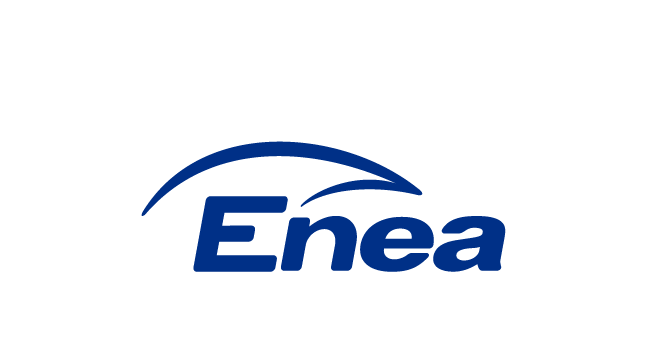 Enea Połaniec S.A.ogłasza przetarg niepublicznyna wykonanie remontów  planowych urządzeń IOS, ZPKW, transportu gipsu w latach 2019-2020Załącznik nr 1 do ogłoszenia FORMULARZ OFERTYDane dotyczące oferenta:Nazwa												Siedziba											N rachunku bankowego Oferenta								Nr telefonu/faksu										nr NIP												adres e-mail:											osoba do kontaktu			nr tel.			e-mail.				NINIEJSZYM SKŁADAMY OFERTĘ w przetargu niepublicznym na wykonanie prac związanych z  wykonaniem remontów planowych urządzeń IOS, ZPKW, transportu gipsu w latach 2019-2020 w Enea Połaniec S.A.OŚWIADCZAMY, że zapoznaliśmy się z ogłoszeniem o przetargu oraz uznajemy się za związanych określonymi w nim postanowieniami i zasadami postępowania.NINIEJSZYM SKŁADAMY:Szczegółowy zakres przedmiotu oferty.Wynagrodzenie ofertowe – wg wzoru stanowiącego załącznik nr 1 do formularza oferty.Opis profilu działalności oferenta.Oświadczenie o profilu działalności zbliżonym do będącego przedmiotem przetargu, realizowanym o wartości sprzedaży usług nie niższej niż  300.000 zł netto rocznie. Referencje dla wykonanych usług o profilu zbliżonym do usług będących przedmiotem przetargu, potwierdzające posiadanie przez oferenta co najmniej 3-letniego doświadczenia poświadczone co najmniej trzema listami referencyjnymi, (które zawierają kwoty z umów) dla realizowanych usług o wartości łącznej nie niższej niż 300.000 zł netto. Aktualny odpis z KRS lub oświadczenie o prowadzeniu działalności gospodarczej.Informację o wynikach finansowych oferenta za lata 2015-2017 w formie oświadczenia Zarządu lub właściciela,Oświadczenie oferenta o niezaleganiu ze składkami ZUS i podatkami,Oświadczenie:o zapoznaniu się z Ogłoszeniem i otrzymaniem wszelkich informacji koniecznych do przygotowania oferty,o posiadaniu uprawnień niezbędnych do wykonania przedmiotu zamówienia zgodnie z odpowiednimi przepisami prawa powszechnie obowiązującego, jeżeli nakładają one obowiązek posiadania takich uprawnień.o posiadaniu przez osoby dozoru, wymaganych właściwych kwalifikacjach oraz uprawnień związanych z realizacją całego zakresu przedmiotu zamówienia,  o posiadaniu niezbędnej wiedzy i doświadczenia oraz dysponowania potencjałem technicznym i personelem zdolnym do wykonania zamówienia.o kompletności oferty pod względem dokumentacji, koniecznej do zawarcia umowy,o spełnieniu wszystkich wymagań Zamawiającego określonych specyfikacji,o objęciu zakresem oferty wszystkich dostaw niezbędnych do wykonania przedmiotu zamówienia zgodnie z określonymi przez Zamawiającego wymogami oraz obowiązującymi przepisami prawa polskiego i europejskiego.o wykonaniu zamówienia  samodzielnie /  z udziałem podwykonawców*.o związaniu niniejszą ofertą przez okres co najmniej 90 dni od daty upływu terminu składania ofert.o niezaleganiu z podatkami oraz ze składkami na ubezpieczenie zdrowotne lub społeczne.o znajdowaniu się w sytuacji ekonomicznej i finansowej zapewniającej wykonanie zamówienia.O zdolności kredytowej pozwalającej na zaciągnięcie zobowiązania o wartości co najmniej 500 000 zł.o nie posiadaniu powiązań z Zamawiającym, które prowadzą lub mogłyby prowadzić do braku Niezależności lub Konfliktu Interesów w związku z realizacją przez reprezentowany przeze mnie (przez nas) podmiot przedmiotu zamówienia.o nie podleganiu wykluczeniu z postępowania.O posiadaniu ubezpieczenia od Odpowiedzialności Cywilnej w zakresie prowadzonej działalności związanej z przedmiotem zamówienia zgodnie z wymaganiami Zamawiającego Ważne polisę OC na kwotę nie niższą niż 5.000.000 zł (słownie: pięć milionów złotych) /poza polisami obowiązkowymi OC/ lub oświadczenie, że oferent będzie posiadał taką polisę przez cały okres wykonania robót/świadczenia usług.o wyrażeniu zgodny na ocenę zdolności wykonawcy do spełnienia określonych wymagań w zakresie jakości, środowiska oraz bezpieczeństwa i higieny pracy, o posiadaniu certyfikatu z zakresu jakości, ochrony środowiska oraz bezpieczeństwa i higieny pracy lub ich braku,o wykonaniu przedmiotu zamówienia zgodnie z obowiązującymi przepisami ochrony środowiska oraz bezpieczeństwa i higieny pracy,o zastosowaniu rozwiązań spełniających warunki norm jakościowych, o zastosowaniu narzędzi spełniających warunki zgodne z wymogami bhp i ochrony środowiska,że akceptujemy  projekt  umowy  i zobowiązujemy się do jej podpisania w przypadku wyboru jego oferty w miejscu i terminie wyznaczonym przez Zamawiającegooświadczenia oferenta o wypełnieniu obowiązku informacyjnego przewidzianego w art. 13 lub art. 14 RODO wobec osób fizycznych, od których dane osobowe bezpośrednio lub pośrednio pozyskał,oświadczenie oferenta o wyrażeniu zgody na przetwarzanie przez Enea Połaniec S.A. danych osobowych (w przypadku gdy oferent jest osobą fizyczną). Oświadczamy, że:wyrażamy zgodę na wprowadzenie skanu naszej oferty do platformy zakupowej Zamawiającego,jesteśmy2/nie jesteśmy2 czynnym podatnikiem VAT zgodnie z postanowieniami ustawy o podatku VAT.wszelkie informacje zawarte w formularzu oferty wraz z załącznikami są zgodne ze stanem faktycznym,jesteśmy podmiotem, w którym Skarb Państwa posiada bezpośrednio lub pośrednio udziały [dodatkowa informacja do celów statystycznych:]: 	 tak /  niePEŁNOMOCNIKIEM OFERENTÓW uprawnionym do reprezentowania wszystkich oferentów ubiegających się wspólnie o udzielenie zamówienia oraz do zawarcia umowy jest:NINIEJSZĄ OFERTĘ wraz z załącznikami składamy na ___ kolejno ponumerowanych stronach.ZAŁĄCZNIKAMI do niniejszej oferty są:Dokumenty wymienione w pkt 4 ppkt 4.1 do 4.9.__________________________________ __________________ dnia __ __ _____ roku (podpis oferenta/pełnomocnika oferentaZałącznik nr 1 do formularza ofertyWYNAGRODZENIE OFERTOWEZa wykonanie  usług stanowiących przedmiot postępowania oferujemy wynagrodzenie ofertowe:Do celów ustalenia wynagrodzenia powykonawczego, oferujemy: stawkę za jedną roboczogodzinę w wysokości …….. zł/rbg netto;koszty zakupu i magazynowania Materiałów Podstawowych oraz Części Zamiennych w wysokości  ………… % od ustalonej ceny zakupu.koszty pracy sprzętu, wykorzystanego do realizacji Usług – według norm określonych w ZNP Zamawiającego, KNR lub według rzeczywistego czasu pracy sprzętu i stawek ryczałtowo – jednostkowych określonych w cenniku dla sprzętu będącego własnością Wykonawcy stanowiącego Załącznik nr …………. do oferty, a  w przypadku konieczności wynajmu sprzętu – w wysokości rzeczywistych kosztów najmu potwierdzonych fakturami – po uzgodnieniu z Zamawiającym.Całkowite Wynagrodzenie w całym okresie obowiązywania Umowy nie przekroczy kwoty  ……………….. zł ( ………………………………………….. złotych) netto przy poniższych założeniach:Koszty robocizny w wysokości:Podstawą do wystawienia faktur VAT będzie pozytywny protokół odbioru prac za odrębne przedmioty odbioru i rozliczeń, którymi będzie wykonanie prac w każdym miesiącu, podpisany przez upoważnionych przedstawicieli Stron.Akceptujemy termin płatności faktur – 30 dni od daty dostarczenia do Zamawiającego faktury wraz z protokołem odbioru prac.Załącznik nr 2 do ogłoszenia Wzór oświadczenia wymaganego od wykonawcy w zakresie wypełnienia obowiązków informacyjnych przewidzianych w art. 13 lub art. 14 RODO Oświadczam, że wypełniłem obowiązki informacyjne przewidziane w art. 13 lub art. 14 RODO wobec osób fizycznych, od których dane osobowe bezpośrednio lub pośrednio pozyskałem w celu złożenia oferty / udział w niniejszym postępowaniu.…………………………………………...................data i podpis		(uprawnionego przedstawiciela Oferenta)Załącznik nr 3 do ogłoszenia Klauzula informacyjna Zgodnie z art. 13 i 14 ust. 1 i 2 Rozporządzenia Parlamentu Europejskiego i Rady (UE) 2016/679 z dnia 27 kwietnia 2016 r. w sprawie ochrony osób fizycznych w związku z przetwarzaniem danych osobowych w sprawie swobodnego przepływu takich danych oraz uchylenia dyrektury 95/45/WE (dalej: RODO), informujemy:Administratorem Pana/Pani danych osobowych podanych przez Pana/Panią jest Enea Elektrownia Połaniec Spółka Akcyjna (skrót firmy: Enea Połaniec S.A.) z siedzibą w Zawadzie 26, 28-230 Połaniec (dalej: Administrator).Dane kontaktowe:Inspektor Ochrony Danych - e-mail: eep.iod@enea.pl, telefon: 15 / 865 6383Pana/Pani dane osobowe przetwarzane będą w celu udziału w postępowaniu/przetargu oraz późniejszej ewentualnej realizacji oraz rozliczenia usługi bądź umowy ( art. 6 ust. 1 lit. b Rozporządzenia Parlamentu Europejskiego i Rady (UE) 2016/679 z dnia 27 kwietnia 2016 r. tzw. ogólnego rozporządzenia o ochronie danych osobowych, dalej: RODO). Podanie przez Pana/Panią danych osobowych jest dobrowolne, ale niezbędne do udziału w postępowaniu i późniejszej ewentualnej realizacji usługi bądź umowy.Administrator może ujawnić Pana/Pani dane osobowe podmiotom upoważnionym na podstawie przepisów prawa. Administrator może również powierzyć przetwarzanie Pana/Pani danych osobowych dostawcom usług lub produktów działającym na jego rzecz, w szczególności podmiotom świadczącym Administratorowi usługi IT, księgowe, transportowe, serwisowe, agencyjne. Zgodnie z zawartymi z takimi podmiotami umowami powierzenia przetwarzania danych osobowych, Administrator wymaga od tych dostawców usług zgodnego z przepisami prawa, wysokiego stopnia ochrony prywatności i bezpieczeństwa Pana/Pani danych osobowych przetwarzanych przez nich w imieniu Administratora.Pani/Pana dane osobowe będą przechowywane przez okres wynikający z powszechnie obowiązujących przepisów prawa oraz przez czas niezbędny do dochodzenia roszczeń związanych z przetargiem.Dane udostępnione przez Panią/Pana nie będą podlegały profilowaniu.Administrator danych nie ma zamiaru przekazywać danych osobowych do państwa trzeciego.Przysługuje Panu/Pani prawo żądania: dostępu do treści swoich danych - w granicach art. 15 RODO,ich sprostowania – w granicach art. 16 RODO, ich usunięcia - w granicach art. 17 RODO, ograniczenia przetwarzania - w granicach art. 18 RODO, przenoszenia danych - w granicach art. 20 RODO,prawo wniesienia sprzeciwu (w przypadku przetwarzania na podstawie art. 6 ust. 1 lit. f) RODO – w granicach art. 21 RODO,Realizacja praw, o których mowa powyżej, może odbywać się poprzez wskazanie swoich żądań/sprzeciwu przesłane Inspektorowi Ochrony Danych na adres e-mail: eep.iod@enea.pl.Przysługuje Panu/Pani prawo wniesienia skargi do Prezesa Urzędu Ochrony Danych Osobowych w przypadku, gdy uzna Pan/Pani, iż przetwarzanie danych osobowych przez Administratora narusza przepisy o ochronie danych osobowych.Załącznik nr 4 do ogłoszenia Wzór oświadczenia o wyrażeniu zgody na przetwarzanie danych osobowych Oświadczam, że wyrażam zgodę na przetwarzanie przez Enea Połaniec S.A. moich danych osobowych w celu związanym z prowadzonym przetargiem na Wykonanie remontów planowych urządzeń odpopielania elektrofiltrów bloków nr 1-7, urządzeń sprężonego powietrza, urządzeń składowiska i magazynu odpadów paleniskowych Pióry w roku 2019 w Enea Połaniec S.A.…………………………………………...................data i podpis		(uprawnionego przedstawiciela Oferenta)Załącznik nr 5 do ogłoszenia SIWZNAwykonanie remontów planowych urządzeń i Instalacji IOS, ZPKW, transportu gipsu w latach 2019-2020w Enea Połaniec S.A”KATEGORIA USŁUG WG KODU CPVPRZEDMIOT ZAMÓWIENIA Planowany zakres prac remontowych obejmuje następujące urządzenia Instalacji Odsiarczania Spalin, Zakładu Przeróbki Kamienia Wapiennego oraz transportu gipsu w zakresie:Instalacja Odsiarczania Spalin (IOS):Remont Absorbera C w postoju wiosennym i jesiennym w roku 2019.Remont Absorbera D w postoju wiosennym i jesiennym w roku 2019.Remont części wspólnej absorberów IOS w postoju wiosennym i jesiennym w roku 2019.Remont wentylatora wspomagającego przepływ spalin dla absorbera C w roku 2019.Remont Absorbera C w postoju wiosennym i jesiennym w roku 2020.Remont Absorbera D w postoju wiosennym i jesiennym w roku 2020.Remont części wspólnej absorberów IOS w postoju wiosennym i jesiennym w roku 2020.Remont wentylatora wspomagającego przepływ spalin dla absorbera D w roku 2020.Zakład Przeróbki Kamienia Wapiennego (ZPKW):Remont urządzeń ZPKW w postojach planowanych Instalacji ZPKW oraz postojach planowych poszczególnych urządzeń w roku 2019.Remont urządzeń ZPKW w postojach planowanych Instalacji ZPKW oraz postojach planowych poszczególnych urządzeń w roku 2020.Transportu gipsu:Remont bieżący przenośnika taśmowego gipsu PG/C w roku 2019.Remont bieżący przenośnika śrubowego gipsu PG/C w roku 2019.Remont bieżący przenośnika taśmowego gipsu PG/D w roku 2019.Remont bieżący przenośnika śrubowego gipsu PG/D w roku 2019.Remont bieżący przenośnika taśmowego gipsu PG-1 (SICON) – wykonywany dwukrotnie w roku 2019.Remont bieżący przenośnika taśmowego gipsu PG/C w roku 2020.Remont bieżący przenośnika śrubowego gipsu PG/C w roku 2020.Remont bieżący przenośnika taśmowego gipsu PG/D w roku 2020.Remont bieżący przenośnika śrubowego gipsu PG/D w roku 2020.Remont bieżący przenośnika taśmowego gipsu PG-1 (SICON) – wykonywany dwukrotnie w roku 2020.Szacowana ilość rbg dla wyżej wymienionych zakresów wynosi 29 620 rbg.Szacowana wartość materiałów wraz z kosztami zakupu Wykonawcy dla tych zakresów wynosi do 150 tys. zł.Szczegółowy  zakres Usług  określa załącznik  nr  1  do SIWZ.Termin obowiązywania umowy:od dnia 2 stycznia 2019 do dnia 31 grudnia 2020 r.Umowa może być rozwiązana za 3-miesięcznym okresem wypowiedzenia.WYNAGRODZENIE I WARUNKI PŁATNOŚCIRozlicznie przedmiotu zamówienia nastąpi na podstawie wynagrodzenia powykonawczego wg jednej uśrednionej stawki roboczogodziny przy założeniach organizacji prac: Wykonywanie usług w dni robocze  -  do 80 % roboczogodzin.Wykonywanie usług w soboty, niedziele i święta – do  20% roboczogodzin.   Prace realizowane w soboty, niedziele i święta będą wynikać tylko z  sytuacji  ruchowej,  o  której Zamawiający poinformuje Wykonawcę  e-mailem  z 3 dniowym wyprzedzeniem.Prace realizowane w soboty, niedziele i święta, wynikające z organizacji prac przez Wykonawcę, nie będą zaliczane do limitu określonego w pkt. 2.1.2.ORGANIZACJA REALIZACJI PRACOferent zobowiązany będzie do świadczenia usług przez całą dobę, 7 dni w tygodniu.Organizacja i wykonywanie prac na terenie Elektrowni odbywa się zgodnie z Instrukcją Organizacji Bezpiecznej Pracy (IOBP) dostępna na stronie: https://www.enea.pl/pl/grupaenea/o-grupie/spolki-grupy-enea/polaniec/zamowienia/dokumenty.Warunkiem dopuszczenia do wykonania prac jest opracowanie szczegółowych instrukcji technologicznych bezpiecznego wykonania prac przez Wykonawcę.Na polecenie pisemne prowadzone są prace tylko w warunkach szczególnego zagrożenia, zawarte w IOBP, na podstawie opracowanych instrukcji technologicznych, pozostałe prace prowadzone są na podstawie Instrukcji Organizacji Robót (IOR) opracowanej przez Wykonawcę i zatwierdzonej przez Zamawiającego.Dokumenty wymienione w pkt. 8.3 należy przedłożyć Zamawiającemu 2 tygodnie przed planowanym terminem odstawienia instalacji lub urządzenia do remontu.Dokumenty wymienione w pkt. 8.4 należy przedłożyć Zamawiającemu 2 tygodnie przed planowanym terminem odstawienia instalacji do remontu.Personel, który będzie wykonywał prace podczas remontu, musi posiadać ważne świadectwa kwalifikacyjne uprawniające do zajmowania się eksploatacją urządzeń, instalacji i sieci  energetycznych Grupa 2 . Urządzenia wytwarzające, przetwarzające, przesyłające i zużywające ciepło oraz  inne urządzenia energetyczne pkt:  6, 7, 8 oraz pkt.10 – w zakresie pkt 6, 7, 8 – w zakresie konserwacji, remontów, kontrolno-pomiarowym i montażu uzyskane na podstawie przepisów prawa energetycznego.Wykonawca jest zobowiązany do przestrzegania zasad i zobowiązań zawartych w IOBP. Wykonawca jest zobowiązany do zapewnienia zasobów ludzkich i narzędziowych. Wykonawca będzie uczestniczył w spotkaniach koniecznych do realizacji, koordynacji i współpracy. Obowiązki Wykonawcy:Wykonawca zabezpieczy niezbędne wyposażenie, a także środki transportu nie będące na wyposażeniu instalacji oraz w dyspozycji Zamawiającego, konieczne do wykonania Usług, w tym specjalistyczny sprzęt; pracowników z wymaganymi uprawnieniami;Wykonawca jest zobowiązany do utylizacji lub zagospodarowania wytworzonych odpadów. Kopie dokumentów potwierdzających ich utylizacje z dokumentem ważenia przekazuje Zamawiającemu.Wykonawca będzie stosował na obiektach siatki ochronne, plandeki i folie w celu ochrony przed zapyleniem.Zamawiający zapewni Wykonawcy na swój koszt: stacjonarne urządzenia dźwignicowe, pod warunkiem posiadania przez pracowników Wykonawcy uprawnień UDT do obsługi tych urządzeń oraz odbycia przeszkolenia z obsługi w miejscu użytkowania,Dźwig towarowo-osobowy na instalacji IOS do 7000 kg oraz na instalacji ZPKW do 2500 kg. miejsca podłączenia energii elektrycznej dla urządzeń spawalniczych, elektronarzędzi oraz kontenerów socjalnych i warsztatowych,miejsca poboru sprężonego powietrza i wody.Wciągarki zamontowane na instalacjach IOS i ZPKW.Dźwigi mobilne 10T, 28T i 40T oraz zwyżki o wysięgu do 18m w zakresie niezbędnym do realizacji prac.Wykonawca będzie świadczył Usługi zgodnie z obowiązującą:ustawą Prawo energetyczne,ustawą Prawo budowlane ustawą o dozorze technicznym, ustawą Prawo ochrony środowiska; ustawą o odpadach; MIEJSCE ŚWIADCZENIA USŁUGStrony uzgadniają, że Miejscem świadczenia Usług będzie teren elektrowni Zamawiającego w Zawadzie 26, 28-230 Połaniec. RAPORTY I ODBIORYKontrahent będzie składał Zamawiającemu w dniach od poniedziałku do piątku codzienne raporty z realizacji Umowy. Raporty będą składane w formie elektronicznej.Raporty będą stanowić podstawę do sporządzenia protokołów odbioru Usług zgodnie z OWUW. Wzory raportów będą uzgadniane przez Strony wg potrzeb Zamawiającego.Dokumentacja wymagana przez Zamawiającego:WIZJA  LOKALNA Zamawiający  przewiduje  wizję  lokalną  w  miejscu  planowanych robót w okresie  od 04.12.2018    do 06.12.2018  . Termin wizji     trzeba  ustalić   z  Panem Jarosławem Krakówką (  dane teleadresowe  w ogłoszeniu)  najpóźniej  do dnia  03.11.2018r  do godz.10.00. Warunkiem koniecznym do złożenia oferty jest zapoznanie się z lokalizacją robót/usług oraz zakresem i złożenie potwierdzenia dokonania wizji lokalnej. Do złożenia ofert uprawnieni są jedynie Wykonawcy, którzy odbyli wizję lokalną mającą na celu zapoznanie potencjalnych Wykonawców z ogólną topografią Elektrowni, warunkami wykonania prac i specyfiką urządzeń. Wizja lokalna zakończona zostanie podpisaniem przez Wykonawcę oświadczenia potwierdzającego powyższe. Każdy Wykonawca może wziąć udział w wizji lokalnej tylko jeden raz w podanym powyżej okresie.Wykonawcy zamierzający uczestniczyć w wizji lokalnej, powinni:przybyć o wyznaczonej godzinie w celu uzyskania przepustek i odbycia wstępnego szkolenia BHP umożliwiającego odbycie wizji.;zabrać ze sobą odzież ochronną i sprzęt ochrony osobistej (kask z ochronnikami słuchu, okulary ochronne, maseczki chroniące przed pyłem) umożliwiającej wejście na obiekty produkcyjne Enea Połaniec S.A.;podać imiona i nazwiska przedstawicieli Wykonawcy (minimum dwa dni robocze przed planowanym przyjazdem) biorących udział w wizji celem uzgodnienia wejścia na teren elektrowni,wypełnić formularze (Z-1-A /Dokument związany nr 4 do I/DB/B/20/2013) z  Organizacji Bezpiecznej Pracy w Enea Połaniec S.A. 9_IOBP_Dokument związany nr 4) i przesłać je na minimum 2 dni robocze przed planowanym terminem odbycia wizji lokalnej w celu ustalenia godziny szkolenia.REGULACJE PRAWNE,PRZEPISY I NORMYWykonawca będzie przestrzegał polskich przepisów prawnych łącznie z instrukcjami i przepisami wewnętrznymi Zamawiającego, takich jak dotyczące przepisów przeciwpożarowych i ubezpieczeniowych.Wykonawca ponosi koszty dokumentów, które należy zapewnić dla uzyskania zgodności z regulacjami prawnymi, normami i przepisami (łącznie z przepisami BHP).Obok wymagań technicznych, należy przestrzegać regulacji prawnych, przepisów i norm, które wynikają z ostatnich wydań dzienników ustaw i dzienników urzędowych.Załączniki do SIWZ:Załącznik nr 1 do SIWZ - szczegółowy zakres usług    Załącznik nr 2 do SIWZ - harmonogram realizacji usługZałącznik nr 3 do SIWZ - Mapa terenu ElektrowniDokumenty właściwe dla ENEA POŁANIEC S.A.Ogólne Warunki Zakupu Towarów.Ogólne Warunki Zakupu Usług.Instrukcja Ochrony Przeciwpożarowej.Instrukcja Organizacji Bezpiecznej Pracy.Instrukcja Postepowania w Razie Wypadków i Nagłych Zachorowań.Instrukcja Postępowania z Odpadami.Instrukcja Przepustkowa dla Ruchu materiałowego.Instrukcja Postępowania dla Ruchu Osobowego i Pojazdów.Instrukcja w Sprawie Zakazu Palenia Tytoniu.Załącznik do Instrukcji Organizacji Bezpiecznej Pracy-dokument związany nr 4.Adres dostarczania dokumentów zobowiązaniowych.dostępne na stronie internetowej ENEA POŁANIEC S.A.: https://www.enea.pl/pl/grupaenea/o-grupie/spolki-grupy-enea/polaniec/zamowienia/dokumenty.Załącznik nr 1 do SIWZ SZCZEGÓŁOWY ZAKRES ORAZ WARUNKI REALIZACJI USŁUG na remonty urządzeń i Instalacji IOS, ZPKW, transportu gipsu w latach 2019-2020 PRZEDMIOT ZAMÓWIENIA  Wykonanie remontów planowych instalacji IOS, ZPKW, transportu gipsu w Enea Elektrownia Połaniec S.A. w zakresie:Instalacja Odsiarczania Spalin (IOS):Remont Absorbera C w postoju wiosennym i jesiennym w roku 2019.Remont Absorbera D w postoju wiosennym i jesiennym w roku 2019.Remont części wspólnej absorberów IOS w postoju wiosennym i jesiennym w roku 2019.Remont wentylatora wspomagającego przepływ spalin dla absorbera C w roku 2019.Remont Absorbera C w postoju wiosennym i jesiennym w roku 2020.Remont Absorbera D w postoju wiosennym i jesiennym w roku 2020.Remont części wspólnej absorberów IOS w postoju wiosennym i jesiennym w roku 2020.Remont wentylatora wspomagającego przepływ spalin dla absorbera D w roku 2020.Zakład Przeróbki Kamienia Wapiennego (ZPKW):Remont urządzeń ZPKW w postojach planowanych Instalacji ZPKW oraz postojach planowych poszczególnych urządzeń w roku 2019.Remont urządzeń ZPKW w postojach planowanych Instalacji ZPKW oraz postojach planowych poszczególnych urządzeń w roku 2020.Transportu gipsu:Remont bieżący przenośnika taśmowego gipsu PG/C w roku 2019.Remont bieżący przenośnika śrubowego gipsu PG/C w roku 2019.Remont bieżący przenośnika taśmowego gipsu PG/D w roku 2019.Remont bieżący przenośnika śrubowego gipsu PG/D w roku 2019.Remont bieżący przenośnika taśmowego gipsu PG-1 (SICON) – wykonywany dwukrotnie w roku 2019.Remont bieżący przenośnika taśmowego gipsu PG/C w roku 2020.Remont bieżący przenośnika śrubowego gipsu PG/C w roku 2020.Remont bieżący przenośnika taśmowego gipsu PG/D w roku 2020.Remont bieżący przenośnika śrubowego gipsu PG/D w roku 2020.Remont bieżący przenośnika taśmowego gipsu PG-1 (SICON) – wykonywany dwukrotnie w roku 2020.Szczegółowe zakresy prac remontowych dla urządzeń są następujące:REMONT INSTALACJI ODSIARCZANIA SPALIN W  ROKU 2019 W ZAKRESIE: Absorber C - rok 2019.POSTÓJ WIOSENNY – Absorber CPOSTÓJ JESIENNY – Absorber C Absorber D – rok 2019.POSTÓJ WIOSENNY – Absorber D POSTÓJ JESIENNY – Absorber D Część wspólna Instalacji IOS – rok 2019.POSTÓJ WIOSENNYPOSTÓJ JESIENNYAbsorber C – rok 2020.POSTÓJ WIOSENNY – Absorber CPOSTÓJ JESIENNY – ABSORBER C Absorber D – rok 2020.POSTÓJ WIOSENNY – Absorber D POSTÓJ JESIENNY – Absorber DCzęść wspólna Instalacji absorberów IOS – rok 2020.POSTÓJ PLANOWY WIOSENNY Remont urządzeń Instalacji ZPKW w zakresie:Remont urządzeń ZPKW – rok 2019.POSTÓJ JESIENNY Remont urządzeń ZPKW – rok 2020. w terminie: od 28 marca  do 11 lipca  2020 r.PRZEGLĄD JESIENNY : Remont urządzeń transportu gipsu PG/C i D w roku 2019.Remont bieżący przenośnika taśmowego gipsu PG-1 (SICON) – wykonywany dwukrotnie w roku 2019.Remont urządzeń transportu gipsu PG/C i D w roku 2020.Remont bieżący przenośnika taśmowego gipsu PG-1 (SICON) – wykonywany dwukrotnie w roku 2020.Warunki techniczne i organizacyjne realizacji prac :Zamawiający jest w posiadaniu dokumentacji technicznej dla zlecanego zakresu prac, którą może udostępnić (wypożyczyć) przyszłemu Wykonawcy w wersji papierowej i/lub w wersji elektronicznej. Podane w Załączniku nr 2 do SIWZ terminy postojów oraz realizacji prac remontowych dla poszczególnych urządzeń i Instalacji są terminami przybliżonymi. Prace powinny być realizowane podczas postojów planowych Instalacji IOS oraz ZPKW. W zakresie prac dla urządzeń, które nie muszą być zrealizowane w postojach planowych, czas ich realizacji będzie na bieżąco ustalany w zależności od aktualnej sytuacji ruchowej.Na 14 dni przed planowanym terminem realizacji prac, upoważnieni w Umowie przedstawiciele Zamawiającego i Wykonawcy uzgodnią ostateczne terminy realizacji prac remontowych dla kolejnych urządzeń oraz w ciągu 3 dni potwierdzą je drogą elektroniczną.Podane terminy realizacji prac remontowych urządzeń obejmują również czas na uruchomienie oraz na usuwanie ewentualnych usterek po uruchomieniu.W przypadku wystąpienia awarii wyremontowanego urządzenia, które będzie objęte gwarancją, Wykonawca gwarantuje 24-godzinną dostępność swojego Serwisu oraz przystąpi do usuwania awarii w czasie nieprzekraczającym:4 godzin – w dni robocze,12 godzin - w pozostałe dni.Za reakcję Wykonawcy na wezwanie awaryjne rozumie się przyjęcie zgłoszenia, jego potwierdzenie oraz przystąpienie do wykonywania czynności związanych z jej usunięciem na urządzeniu.W przypadkach uzasadnionych dobrym stanem technicznym urządzeń, lub koniecznością wcześniejszej realizacji prac z uwagi na sytuację ruchową przed zawarciem Umowy z Wykonawcą, Zamawiający ma prawo do rezygnacji z realizacji wybranego zakresu prac w okresie obowiązywania Umowy lub zmiany terminu ich wykonania na inny, uzgodniony obustronnie.Opisany wcześniej zakres prac do wykonania z uwagi na przyszłe potrzeby i sytuację eksploatacyjną u Zamawiającego może ulec niewielkim zmianom z uwagi na stan techniczny urządzeń stwierdzony po ich przeglądach oraz bieżące potrzeby remontowe w danym okresie. Szczegółowy zakres prac do wykonania w trakcie postoju remontowego dla każdego z urządzeń będzie ustalany pomiędzy Zamawiającym i Wykonawcą po przeprowadzonych przeglądach urządzeń.Zamawiający zapewnia następujące części zamienne dla prawidłowej realizacji prac remontowych: krążniki górne, dolne, nadawowe wszystkich typów, rolki prowadzące i podtrzymujące, taśmę przenośnikową, przekładnie zębate, motoreduktory, bębny napędowe i nienapędowe, koła napędowe i kierunkowe, wykładziny zsuwni, łożyska przenośnika śrubowego, elementy wstęgi wygarniaczy z Eurosilo, zabieraki wstęgi wygarniaczy z Eurosilo gipsu, zgrzebła i łańcuchy wygraniczy zgrzebłowych spod PK2, PG3 i PG6, taśmy przenośnikowe kieszeniowe oraz taśmy płaski w wymaganej długości, szerokości i typie, elementy ścierne pługa i stołu pod pługiem zrzutowym z PK3, części zamienne wirówek gipsu (kosze, siatki stalowe oraz PP, noże zgarniające, łożyska, tworzywa do napraw ubytków wykładziny gumowej w wymaganej ilości, węże, uszczelnienia elementów obrotowych, żyłki do mocowania siatki, dysze instalacji płukania itp.), kompensatory rurociągów pomp recyrkulacyjnych, wykładziny gumowe pomp recyrkulacyjnych, przepustnice, dysze instalacji spłukiwania interfejsu oraz eliminatora mgły, płyty trudnościeralne z PEHD do wykładzin zsuwni, ślimaków wygarniających z Eurosilo gipsu.Wszystkie pozostałe (nie wymienione wyżej) materiały podstawowe i pomocnicze związane z zakresem realizowanych prac remontowych, narzędzia i sprzęt niezbędne dla bezpiecznej ich realizacji, zapewnia Wykonawca.Obowiązki Wykonawcy:Wykaz materiałów dostarczanych przez Wykonawcę:Wykonawca jest zobowiązany posiadać na stanie magazynowym lub mieć zawarte umowy z dostawcami i producentami, zapewniające możliwość szybkiej dostawy na teren Elektrowni poniżej wymienionych materiałów i części zamiennych. Zakres zabezpieczanych materiałów podstawowych i części zamiennych dotyczy asortymentu dostępnego w standardowym obrocie handlowym i nie wymagającego specjalnej prefabrykacji, oczekiwania na produkcję pod zamówienie.sznury uszczelniające,połączenia śrubowe, w tym  ze stali nierdzewnej,łożyska najczęściej stosowane: kulkowe, baryłkowe, stożkowe, walcowe - do średnicy wałka nie przekraczającej Ø100 mm,pierścienie zabezpieczające, simeringi, uszczelki, do montażu w/w łożysk,blachy płaskie do 20 mm grubości, kształtowniki do 200 mm,rury stalowe do średnicy Ø 250,śruby i nakrętki typowe ze stali energetycznych i zwykłych,zawory kulowe wodne do średnicy Dn100,zawory wodne do średnicy rurociągów Dn100 mm,szczeliwa do uszczelniania włazów, wentylatorów,uszczelki grafitowe okuwane, spiralneinne materiały uzgadniane na bieżąco z Zamawiającym.Do obowiązków Wykonawcy należy zapewnienie wszelkiego rodzaju sprzętu transportowego i dźwigowego nie będącego na wyposażeniu Instalacji i nie występującego w Zakładowych Normatywach Pracochłonności Zamawiającego, koniecznego dla bezpiecznego wykonywania prac.Wykonawca zabezpieczy niezbędne narzędzia, sprzęt, środki i inne wyposażenie, konieczne do wykonania Prac, w tym specjalistyczny sprzęt, narzędzia, i inne wyposażenie w tym, również Pracowników z wymaganymi uprawnieniami do ich eksploatacji.Podczas wykonywania prac remontowych, do obowiązków Wykonawcy należy pierwsze napełnienie smarem wymienianych i mytych łożysk oraz innych elementów ruchomych.Planową wymianę olejów i uzupełnienia olejów, smarów, zapewnia Zamawiający na podstawie odrębnej umowy. Prace te mogą wykonywane podczas postojów remontowych urządzeń, a Wykonawca powinien to uwzględnić w swoich harmonogramach realizacji prac.Montaż i demontaż koniecznych do bezpiecznego wykonywania prac rusztowań, montaż i demontaż izolacji cieplnych, Wykonawca będzie organizował w uzgodnieniu z przedstawicielami Zamawiającego. Koszty realizacji rusztowań o wysokości powyżej 4m (wysokość ostatniej platformy) oraz montażu i demontażu izolacji cieplnych są po stronie Zamawiającego . Rusztowania o wysokości do 4m (wysokość ostatniej platformy) są po stronie Wykonawcy.Podczas wykonywania prac remontowych niektórych urządzeń, mogą być równolegle wykonywane inne prace remontowe i modernizacyjne, co wymaga bieżącej współpracy z innymi wykonawcami.Do obowiązków Wykonawcy należy opracowanie wymaganej odbiorami dokumentacji powykonawczej wraz ze świadectwami jakości, wymaganymi atestami materiałowymi.Podczas wykonywania prac na terenie Elektrowni, Wykonawcę obowiązują przepisy wewnętrzne Zamawiającego, a w tym instrukcja organizacji bezpiecznej pracy u Zamawiającego, Instrukcja ochrony przeciwpożarowej, przepisy w zakresie ochrony środowiska naturalnego, w tym instrukcja postępowania z odpadami wytworzonymi u Zamawiającego  przez podmioty zewnętrzne.Złom metali i kabli stanowi własność Zamawiającego i należy go przekazać w dni robocze od poniedziałku do piątku w godzinach 7:00-14:00 do magazynu Zamawiającego, zlokalizowanego na terenie Enea Elektrownia Połaniec S.A. Dowód przekazania złomu należy dostarczyć Przedstawicielowi Zamawiającego.  Za wytwórcę pozostałych odpadów uznaje się Wykonawcę. Wykonawca zobowiązany jest do usunięcia odpadów w trybie określonym w Ustawie o odpadach z dnia 14 grudnia 2012 r. z późn. zm. (chyba, że umowa o świadczenie usługi  stanowi inaczej). Koszty związane z wywożeniem i zagospodarowaniem odpadów ponosi Wykonawca. Wykonawca jest zobowiązany do prowadzenia ewidencji odpadów i metod ich zagospodarowania.  Wykonawca będzie zobowiązany w umowie do:przeszkolenia swoich pracowników w zakresie bhp, ppoż. i wewnętrznych przepisów obowiązujących u Zamawiającego (przy współudziale służb Zamawiającego),przedłożenia Zamawiającemu na bieżąco aktualizowanego imiennego wykazu osób, którymi będzie się posługiwał przy wykonywaniu Umowy, w tym osób zatrudnionych u podwykonawców,stosowania się do przepisów, instrukcji i zarządzeń wewnętrznych obowiązujących na terenie Zamawiającego,opracowania instrukcji bezpiecznego wykonania robót, dostosowanej do instrukcji organizacji bezpiecznej pracy obowiązującej u Zamawiającego, opracowania i posiadania instrukcji w zakresie remontów urządzeń w Elektrowni wymaganych do realizacji usług na terenie oraz obiektach Zamawiającego w zakresie objętym Umową. prowadzenia prac zgodnie z instrukcją organizacji bezpiecznej pracy obowiązującą u Zamawiającego.wykonywania przedmiotu umowy zgodnie z obowiązującymi instrukcjami eksploatacji, dokumentacją techniczną, przepisami i normami bhp oraz ochrony środowiska,segregacji, transportu i utylizacji na swój koszt wytwarzanych odpadów zgodnie z przepisami ustawy o odpadach oraz wymaganiami Zamawiającego,używania do wykonania prac materiałów nie zawierających włókien ceramicznych ogniotrwałych RCF,wyznaczenia Przedstawicieli Wykonawcy upoważnionych do dokonywania uzgodnień z Zamawiającym  w okresie realizacji Prac.ustanowienia nadzoru posiadającego stosowne uprawnienia do prowadzenia i organizacji prac w rozumieniu instrukcji bezpiecznej pracy oraz koordynacji prac wg art.208 KP,informowania o wypadkach przy pracy i zdarzeniach potencjalnie wypadkowych  oraz pisemnego informowania Zamawiającego o wnoszonych zagrożeniach na teren Zamawiającego.poddawania się na wniosek Zamawiającego audytom sprawdzającym stan bhp, ochrony środowiska oraz w innym zakresie wymaganym przez Zamawiającego.Wykonawca dostarczy wymagane zgodnie z Instrukcją Organizacji i Bezpiecznej Pracy obowiązującej u Zamawiającego, dokumenty zarówno na etapie składania oferty (dokument Z-7) i pozostałe konieczne przed rozpoczęciem prac na obiektach w  Enea Połaniec S.A. w wymaganych terminach określonych w dokumentach dostępnych na stronie:            https://www.enea.pl/pl/grupaenea/o-grupie/spolki-grupy-enea/polaniec/zamowienia/dokumentyWykonawca ponosi całkowitą odpowiedzialność za szkolenie i udzielanie instruktaży w zakresie bezpieczeństwa i higieny pracy, ochrony środowiska i ppoż. zatrudnionych pracowników swoich podwykonawców zgodnie z obowiązującymi przepisami i instrukcją organizacji bezpiecznej pracy oraz Instrukcją ppoż. Zamawiającego.Wykonawca zobowiązany będzie do prowadzenia dokumentacji rozliczeniowej z zakresu gospodarki odpadami i przekazywania jej Zamawiającemu po zakończonych okresach rozliczeniowych w terminach ustalonych z Zamawiającym lub na wniosek Zamawiającego.Wykonawca jest zobowiązany do zapewnienia zaplecza warsztatowego nieodzownego do wykonania przedmiotu zamówienia.Wykonawca zobowiązany będzie do niezwłocznego informowania Zamawiającego o powstaniu sytuacji awaryjnej, która uniemożliwia prawidłowe wykonywanie przedmiotu Umowy.Jeżeli Wykonawca zostanie powiadomiony, że Prace wykonywane w ramach Umowy odbywają się na Urządzeniach objętych gwarancjami lub rękojmią, to będzie je wykonywał zgodnie z przekazanymi przez Zamawiającego zaleceniami, instrukcjami eksploatacji Urządzeń, zaleceniami producenta lub sprzedawcy oraz treścią gwarancji w taki sposób, aby nie spowodować utraty przez Zamawiającego uprawnień z tytułu gwarancji lub rękojmi dla Urządzeń.W przypadku wykonywania Prac na Urządzeniach objętych gwarancjami lub rękojmią poprzedniego wykonawcy, Wykonawca będzie zobowiązany uwzględniać informacje i zalecenia dostarczone przez Zamawiającego oraz dochować szczególnej ostrożności przy wykonywaniu Prac tak, aby nie spowodować utraty przez Zamawiającego uprawnień z tytułu gwarancji lub rękojmi dla Urządzeń. Wykonawca będzie uczestniczył w okresowych spotkaniach organizowanych przez Zmawiającego  dotyczących realizacji, koordynacji i współpracy w zakresie realizacji Przedmiotu Umowy.Wymagania zamawiającego w zakresie prowadzenia i kontroli prac spawalniczychUprawnienia firmy nadane przez UDT do naprawy i modernizacji urządzeń ciśnieniowychUprawnienia nadzoru spawalniczego:IWE / EWEIWI / EWIIWT / EWTIWS / EWSUprawnienia personelu badań nieniszczących (NDT):Certyfikaty personelu w stosowanych metodachZaświadczenie o Teście widzeniaUpoważnienie do wykonywania badańŚwiadectwa sprawdzenia (legalizacji) urządzeń stosowanych w badaniachŚwiadectwa środków stosowanych do badańLegalizacja narzędzi pomiarowychSpawaczeLista spawaczyCertyfikaty spawaczy (aktualne + potwierdzenie ciągłości pracy) zgodnych co do:Metod spawania (111,135,141),Rodzajów złączyOznaczeń złączaGrup materiałowych ( grupa 6, 8)Materiałów dodatkowychGrubości złącza (średnica rury)Pozycji spawaniaSzczegółów spoinCertyfikaty personelu wykonującego obróbkę cieplnąWPS + WPQRInstrukcje obróbki cieplnejPlan kontroli i badań (zatwierdzony przez Zamawiającego)Sprzęt do spawaniaProtokoły przeglądów sprzętu spawalniczegoŚwiadectwa sprawdzenia sprzętu pomiarowego stosowanego do przeglądówŚwiadectwa na materiały podstawoweŚwiadectwa na materiały dodatkoweProtokoły powykonawcze zawierające:Poświadczenie montażu rurociąguZestawienie atestów materiałów spawalniczychWykaz zabudowanych elementówLista spawaczyKarta kontrolna spawania montażowego rurociąguProtokoły badań nieniszczących Protokoły spadku rurociąguProtokoły obróbki cieplnej po spawaniu (jeżeli była wykonywana)z wykresamiProtokoły inspekcji czystościSzkice z zaznaczonymi złączamiProwadzenie (depozyt) ksiąg rewizyjnych urządzeń Zamawiającego– uczestnictwo i dopilnowanie terminów rewizji.Przenoszenie cech materiałowych.Do obowiązków Wykonawcy należy w szczególności:Skierowanie do wykonywania prac remontowych pracowników o wymaganych kwalifikacjach zawodowych, spełniających wymagania określone w instrukcji organizacji bezpiecznej pracy w Enea Elektrownia Połaniec S. A., Dostarczenie wymaganych aktualną instrukcją organizacji bezpiecznej pracy w Enea Połaniec S. A., dokumentów zarówno na etapie składania oferty (dokument Z-7) jak i przed rozpoczęciem prac na obiektach w Elektrowni (dokumenty Z-1, Z-2 i Z-8), z wymaganym wyprzedzeniem,Dostarczenie wymaganych instrukcją postępowania z odpadami wytworzonymi w Enea Połaniec S. A przez podmioty zewnętrzne, dokumentów przed rozpoczęciem prac na obiektach w Elektrowni (lista i rodzaj wytwarzanych odpadów, spis stosowanych substancji chemicznych i niebezpiecznych, potwierdzenie zapoznania pracowników z aspektami środowiskowymi). Tylko złom stalowy jest kwalifikowany jako odpad Zamawiającego,Dążenie do skrócenia czasu realizacji prac na obiekcie, m.in. poprzez organizowanie prac w sytuacjach wyjątkowych na zmiany oraz w dni wolne od pracy i w dni świąteczne.Obowiązki Zamawiającego :Uzgadnianie z obsługą ruchową i Wykonawcą terminów realizacji remontów poszczególnych urządzeń,Przygotowywanie w uzgodnionych terminach urządzeń do remontu (wyłączenie z ruchu, oczyszczenie),Zapewnienie bezpłatnego dostępu do gniazd remontowych zasilania w energię elektryczną,Budowa rusztowań powyżej wysokości 4 m (wysokość ostatniego podestu),Demontaż oraz montaż izolacji cieplnych,Zapewnienie odpowiedniej ilości pól odkładczych dla sprawnej realizacji prac.Zapewnienie części zamiennych zgodnie z zapisami niniejszego zapytania.Wynagrodzenie Rozlicznie przedmiotu zamówienia nastąpi na podstawie wynagrodzenia powykonawczego wg jednej uśrednionej stawki roboczogodziny przy założeniach organizacji prac: Wykonywanie usług w dni robocze  -  do 80 % roboczogodzin.Wykonywanie usług w soboty, niedziele i święta – do  20% roboczogodzin.   Prace realizowane w soboty, niedziele i święta będą wynikać tylko z  sytuacji  ruchowej,  o  której Zamawiający poinformuje Wykonawcę  e-mailem  z 3 dniowym wyprzedzeniem.Prace realizowane w soboty, niedziele i święta, wynikające z organizacji prac przez Wykonawcę, nie będą zaliczane do limitu określonego w pkt. a.ii.Rozliczenie Usług będzie odbywało się wg wynagrodzenia powykonawczego którego podstawą będzie kosztorys powykonawczy sporządzony w oparciu o:obowiązujące  na  dzień  podpisania   Umowy Zakładowe Normatywy Pracochłonności (dalej „ZNP”) Zamawiającego   Rozdział  III. Wykonawca oświadcza, że posiada dokument Zakładowe Normatywy Pracochłonności (rozdz. III) oraz zapoznał się z jego treścią.jednorazowe kalkulacje indywidualne dla robót nie objętych normami wymienionymi wyżej, sporządzone przez Wykonawcy przed przystąpieniem do wykonania Usług i zatwierdzone przez Zamawiającego,wykaz użytych, uzgodnionych z Zamawiającym cen Materiałów Podstawowych i Części Zamiennych z doliczeniem  kosztów ich zakupu w wysokości 3%  od  ustalonej ceny zakupu,wykaz uzgodnionych z Zamawiającym specjalistycznych usług  zleconych podwykonawcom,  koszty  pracy  sprzętu   innego niż  podstawowy przewidzianego  normatywami (wraz z ustalonym wynagrodzeniem).GwarancjaWymagany okres gwarancji na wykonane prace oraz dostarczone przez Wykonawcę materiały wynosi minimum 12 miesięcy.Oferta powinna zawierać:Potwierdzenie wykonania całego zaplanowanego zakresu zadania,Ewentualne informacje uzupełniające oraz ewentualne uwagi do zakresu zadania,Oświadczenie o całodobowej dostępności serwisu w okresie gwarancyjnym,Stawki za roboczogodzinę (rbg) netto ( bez VAT) dla realizacji całego zakresu prac,Referencje: trzy  ( 3) referencje   z okresu ostatnich 3 lat w zakresie wykonywania remontów urządzeń Instalacji IOS oraz urządzeń do transportu gipsu i kamienia wapiennego lub odpowiadających im materiałów, objętych przedmiotowym zakresem, poświadczone listami referencyjnymi wraz z danymi  potwierdzającymi  wartość wykonanych  usług na kwotę nie  niższą  niż 300 000 zł.Dokumenty właściwe dla ENEA POŁANIEC S.AOgólne Warunki Zakupu UsługInstrukcja Ochrony PrzeciwpożarowejInstrukcja Organizacji Bezpiecznej PracyInstrukcja Postepowania w Razie Wypadków i Nagłych ZachorowańInstrukcja Postępowania z OdpadamiInstrukcja Przepustkowa dla Ruchu materiałowegoInstrukcja Postępowania dla Ruchu Osobowego i PojazdówInstrukcja w Sprawie Zakazu Palenia TytoniuZałącznik do Instrukcji Organizacji Bezpiecznej Pracy-dokument związany nr 4 Zmiana adresu dostarczania dokumentów zobowiązaniowychSą  dostępne na stronie internetowej Enea Połaniec S.A. pod https://www.enea.pl/pl/grupaenea/o-grupie/spolki-grupy-enea/polaniec/zamowienia/dokumentyZałącznik nr 2 do SIWZ Harmonogram realizacji usługUWAGA! Podane powyżej terminy postojów oraz realizacji prac remontowych dla poszczególnych urządzeń i Instalacji są terminami przybliżonymi. Główne prace powinny być realizowane podczas postojów planowych Instalacji IOS oraz ZPKW. W zakresie prac dla urządzeń, które nie muszą być zrealizowane w postojach planowych, czas ich realizacji będzie na bieżąco ustalany w zależności od aktualnej sytuacji ruchowej.Załącznik   nr  3 do   SIWZMapa  terenu   ElektrowniZałącznik nr 6 do ogłoszenia WZÓR UMOWYUMOWY NR DZ/O/ ……………/………………../2018/3111(zwana dalej "Umową")zawarta w Zawadzie w dniu ……………………………… 2018 roku, pomiędzy:Enea Połaniec S.A. z siedzibą w Zawadzie 26, 28-230 Połaniec, zarejestrowaną w rejestrze przedsiębiorców Krajowego Rejestru Sądowego pod numerem KRS 0000053769 przez Sąd Rejonowy w Kielcach, X Wydział Gospodarczy Krajowego Rejestru Sądowego, NIP: 866-00-01-429, wysokość kapitału zakładowego i wpłaconego: 713.500.000 zł, zwaną dalej „Zamawiającym”, którego reprezentują:Marek Ryński             - Wiceprezes Zarządu ds. TechnicznychMirosław Jabłoński - Prokurenta …………………………………. z siedzibą ………………………………………… , zarejestrowaną w rejestrze przedsiębiorców Krajowego Rejestru Sądowego pod numerem KRS  ………………………….  przez Sąd  ……………………. w Kielcach, X Wydział Gospodarczy Krajowego Rejestru Sądowego, NIP: ………………………  wysokość kapitału zakładowego  ……………………… zł, zwaną dalej „Wykonawcą", którego reprezentują: …………………………………………………………………………………………………………………………Zamawiający i Wykonawca dalej zwani są łącznie "Stronami", zaś każdy z osobna "Stroną".Wykonawca oświadcza i zapewnia, że: (a) posiada zdolność do zawarcia Umowy, (b) Umowa stanowi ważne i prawnie wiążące dla niego zobowiązanie, (c) zawarcie i wykonanie Umowy nie stanowi naruszenia jakiejkolwiek umowy lub zobowiązania, których stroną jest Wykonawca, jak również nie stanowi naruszenia jakiejkolwiek decyzji administracyjnej, zarządzenia, postanowienia lub wyroku wiążącego Wykonawcę.Wykonawca oświadcza i zapewnia, że pozostaje podmiotem prawidłowo utworzonym, istniejącym i działającym zgodnie z prawem, a także, iż w odniesieniu do Wykonawcy nie został złożony wniosek o otwarcie postępowania upadłościowego lub naprawczego, a także nie zostało wszczęte wobec niego postępowanie likwidacyjne. Nadto Wykonawca oświadcza i zapewnia, że posiada wiedzę i doświadczenie niezbędne do należytego wykonania Umowy oraz posiada środki finansowe i zdolności techniczne konieczne do wykonania Umowy, a jego sytuacja prawna i finansowa pozwala na podjęcie w dobrej wierze zobowiązań wynikających z Umowy.Zamawiający oświadcza i zapewnia, że: (a) posiada zdolność do zawarcia Umowy, (b) Umowa stanowi ważne i prawnie wiążące dla niego zobowiązanie, (c) zawarcie i wykonanie Umowy nie stanowi naruszenia jakiejkolwiek umowy lub zobowiązania, których stroną jest Zamawiający, jak również nie stanowi naruszenia jakiejkolwiek decyzji administracyjnej, zarządzenia, postanowienia lub wyroku wiążącego Zamawiającego. Nadto Zamawiający oświadcza i zapewnia, iż posiada środki finansowe konieczne do należytego wykonania Umowy.Ogólne Warunki Zakupu Usług wersji nr NZ/4/2018 z dnia 7 sierpnia 2018r. (dalej „OWZU”) znajdujące się na stronie internetowej Zamawiającego https://www.enea.pl/pl/grupaenea/o-grupie/spolki-grupy-enea/polaniec/zamowienia/dokumenty  stanowią integralną część Umowy. Wykonawca oświadcza, że zapoznał się z OWZU i akceptuje ich brzmienie. W przypadku rozbieżności między zapisami Umowy a OWZU pierwszeństwo mają zapisy Umowy, zaś w pozostałym zakresie obowiązują OWZU.Wszelkie terminy pisane w Umowie wielką literą, które nie zostały w niej zdefiniowane, mają znaczenie przypisane im w OWZU. W związku z powyższym Strony ustaliły, co następuje:PRZEDMIOT UMOWYZamawiający powierza, a Wykonawca  przyjmuje wykonanie remontów planowych urządzeń instalacji IOS, ZPKW, transportu gipsu  w latach 2019-2020 w Enea Połaniec  S.A. (dalej: „Usługi”).Zakres Usług obejmuje:Wykonanie remontów planowych instalacji IOS, ZPKW, transportu gipsu w Enea Elektrownia Połaniec S.A. w zakresie:Instalacja Odsiarczania Spalin (IOS):Remont Absorbera C w postoju wiosennym i jesiennym w roku 2019.Remont Absorbera D w postoju wiosennym i jesiennym w roku 2019.Remont części wspólnej absorberów IOS w postoju wiosennym i jesiennym w roku 2019.Remont wentylatora wspomagającego przepływ spalin dla absorbera C w roku 2019.Remont Absorbera C w postoju wiosennym i jesiennym w roku 2020.Remont Absorbera D w postoju wiosennym i jesiennym w roku 2020.Remont części wspólnej absorberów IOS w postoju wiosennym i jesiennym w roku 2020.Remont wentylatora wspomagającego przepływ spalin dla absorbera D w roku 2020.Zakład Przeróbki Kamienia Wapiennego (ZPKW):Remont urządzeń ZPKW w postojach planowanych Instalacji ZPKW oraz postojach planowych poszczególnych urządzeń w roku 2019.Remont urządzeń ZPKW w postojach planowanych Instalacji ZPKW oraz postojach planowych poszczególnych urządzeń w roku 2020.Transportu gipsu:Remont bieżący przenośnika taśmowego gipsu PG/C w roku 2019.Remont bieżący przenośnika śrubowego gipsu PG/C w roku 2019.Remont bieżący przenośnika taśmowego gipsu PG/D w roku 2019.Remont bieżący przenośnika śrubowego gipsu PG/D w roku 2019.Remont bieżący przenośnika taśmowego gipsu PG-1 (SICON) – wykonywany dwukrotnie w roku 2019.Remont bieżący przenośnika taśmowego gipsu PG/C w roku 2020.Remont bieżący przenośnika śrubowego gipsu PG/C w roku 2020.Remont bieżący przenośnika taśmowego gipsu PG/D w roku 2020.Remont bieżący przenośnika śrubowego gipsu PG/D w roku 2020.Remont bieżący przenośnika taśmowego gipsu PG-1 (SICON) – wykonywany dwukrotnie w roku 2020.Szczegółowe zakresy Usług określonych w pkt 1.2 określa Załącznik nr 1 do Umowy.Szacunkowa, planowana ilość roboczogodzin rozliczana powykonawczo na podstawie Umowy wynosi około 29 620 rbg w całym okresie obowiązywania Umowy. Wymagania Zamawiającego w zakresie prowadzenia i kontroli prac spawalniczych zawiera Załącznik nr 2 do Umowy.Wykonawca zabezpieczy:niezbędne wyposażenie, a także środki transportu nie będące na wyposażeniu instalacji oraz w dyspozycji Zamawiającego konieczne do wykonania Usług, w tym specjalistyczny sprzęt;pracowników z uprawnieniami określonymi w Załączniku nr 3 do Umowy;Materiały Pomocnicze, Materiały Podstawowe i Części Zamienne konieczne do wykonania Usług (z wyjątkiem Materiałów i Części, które zgodnie z Załącznikiem nr 1  do   Umowy  zapewnia Zamawiający). Zamawiający zapewni Wykonawcy na swój koszt:stacjonarne urządzenia dźwignicowe, pod warunkiem posiadania przez pracowników Wykonawcy uprawnień UDT do obsługi tych urządzeń oraz odbycia przeszkolenia z obsługi w miejscu użytkowania, rusztowania powyżej 4 m (wysokość najwyższej platformy), demontaż i montaż izolacji cieplnych,miejsca podłączenia energii elektrycznej dla urządzeń spawalniczych, elektronarzędzi oraz kontenerów socjalnych i warsztatowych, miejsca poboru sprężonego powietrza i wody.sprzęt dźwigowy mobilny o udźwigu 10T, 28T i 40T oraz zwyżki o wysięgu do 18m w zakresie niezbędnym do realizacji prac.Mapa terenu elektrowni Zamawiającego stanowi Załącznik nr 4 do Umowy.Wykonawca będzie świadczył Usługi zgodnie z najwyższą starannością wynikającą z profesjonalnego charakteru prowadzonej działalności, aktualną wiedzą techniczno-inżynieryjną, zasadami bezpieczeństwa i higieny pracy oraz obowiązującymi przepisami prawa, a w szczególności zgodnie z:ustawą z dnia 10 kwietnia 1997 r. Prawo energetyczne,ustawą z dnia 7 lipca 1994 r. Prawo budowlane,ustawą z dnia 21 grudnia 2000 r. o dozorze technicznym,ustawą z dnia 27 kwietnia 2001 r. Prawo ochrony środowiska,ustawą z dnia 14 grudnia 2012 r. o odpadach.Termin obowiązywania UmowyStrony ustalają termin obowiązywania Umowy od dnia 2.01.2019 r. do dnia 31.12.2020 r. Główne terminy realizacji Usług w zakresie remontów planowych IOS, ZPKW, transportu gipsu są określone w harmonogramie postojów remontowych bloków i instalacji IOS, stanowiącym Załącznik nr 5 do Umowy. Szczegółowe terminy realizacji remontów poszczególnych urządzeń w zakresie instalacji ZPKW oraz transportu gipsu zostaną przekazane Wykonawcy na 14 dni przed ich planowaną realizacją.Terminy określone w harmonogramie postojów bloków oraz IOS stanowiącym Załącznik nr 5 do Umowy są terminami  przybliżonymi i mogą ulec zmianie w przypadku powstania po stronie Zamawiającego sytuacji, których nie był w stanie przewidzieć w dniu zawarcia Umowy. Prace realizowane będą  podczas postojów planowych poszczególnych grup urządzeń i instalacji, a czas ich realizacji będzie na bieżąco ustalany w harmonogramach szczegółowych w zależności od aktualnej sytuacji ruchowej.  Zmiany w harmonogramach szczegółowych remontów będą ustalane na bieżąco pomiędzy Pełnomocnikami Zamawiającego i Wykonawcy w formie pisemnej i nie wymagają zawarcia aneksu do Umowy.Prace realizowane w soboty, niedziele i święta będą wynikać tylko z  sytuacji  ruchowej,  o  której Zamawiający poinformuje Wykonawcę  e-mailem  z 3 dniowym wyprzedzeniem.Zamawiający z minimum 14-dniowym wyprzedzeniem będzie informował Wykonawcę o zbliżającym się terminie realizacji planowych prac remontowych dla każdego urządzenia lub grupy urządzeń oddzielnie.  Podane w Załączniku nr 5 do Umowy terminy realizacji prac remontowych urządzeń obejmują również czas na uruchomienie oraz na usuwanie ewentualnych usterek po uruchomieniu.Zamawiający Niezależnie od przypadków wskazanych w OWZU, Zamawiający ma prawo rozwiązać Umowę w całości lub w części z zachowaniem 3-miesięcznego okresu wypowiedzenia ze skutkiem na koniec miesiąca kalendarzowego w następujących przypadkach:powtarzających się uchybień Wykonawcy w realizacji Usług, stanowiących zagrożenie dla bezpieczeństwa lub niezakłóconej pracy Elektrowni;zaprzestania bądź ograniczenia prowadzonej przez Zamawiającego działalności w związku z brakiem założonych wyników ekonomicznych lub wystąpienia takich ograniczeń na skutek wprowadzenia dodatkowych obciążeń lub ograniczeń w prowadzeniu działalności.W przypadku częściowego wypowiedzenia Umowy Strony zobowiązane są do ustalenia w ciągu 30 dni od daty wypowiedzenia, zasad rozliczenia w związku z wypowiedzeniem. Zamawiający ma prawo rozwiązać Umowę w trybie natychmiastowym bez zachowania okresu wypowiedzenia w następujących przypadkach:utraty przez Wykonawcę uprawnień do prowadzenia działalności gospodarczej w zakresie Usług objętych Umową;całkowitego lub częściowego zaprzestania świadczenia Usług przez Wykonawcę.Wypowiedzenie Umowy wymaga złożenia oświadczenia wraz z uzasadnieniem w formie pisemnej pod rygorem nieważności.MIEJSCE ŚWIADCZENIA USŁUGStrony uzgadniają, że miejscem świadczenia Usług będzie teren elektrowni Zamawiającego w Zawadzie 26, 28-230 Połaniec. WYNAGRODZENIE I WARUNKI PŁATNOŚCIRozliczenie Usług będzie odbywało się wg wynagrodzenia powykonawczego dla danego urządzenia, grupy urządzeń lub instalacji (dalej: „Wynagrodzenie”), którego podstawą będzie kosztorys powykonawczy sporządzony w oparciu o:obowiązujące  na  dzień  podpisania   Umowy Zakładowe Normatywy Pracochłonności (dalej „ZNP”) Zamawiającego Rozdział III. Wykonawca oświadcza, że posiada dokument Zakładowe Normatywy Pracochłonności (rozdz. III) oraz zapoznał się z jego treścią.jednorazowe kalkulacje indywidualne dla robót nie objętych normami wymienionymi wyżej, sporządzone przez Wykonawcę przed przystąpieniem do wykonania Usług i zatwierdzone przez Zamawiającego przed przystąpieniem do wykonania Usług, wykaz użytych, uzgodnionych z Zamawiającym cen Materiałów Podstawowych i Części Zamiennych z doliczeniem  kosztów ich zakupu w wysokości  …………..%  od  ustalonej z Zamawiającym ceny zakupu,wykaz uzgodnionych z Zamawiającym specjalistycznych usług  zleconych podwykonawcom, Ceny  Materiałów Podstawowych i Części Zamiennych   oraz  specjalistycznych usług zleconych podwykonawcom dostarczanych   przez Wykonawcę   określone   w  pkt. 4.1.3 i 4.1.4   ustalane  będą  z  Zamawiającym   na  podstawie  oferty Wykonawcy popartej   co najmniej  3  ofertami  dostawców/ podwykonawców.  Wykonawca udostępni Zamawiającemu  dokumenty zakupu Materiałów Podstawowych i Części Zamiennych   oraz  specjalistycznych usług zleconych podwykonawcom dostarczanych przez Wykonawcę – na każde żądanie Zamawiającego. Jeżeli Wykonawca użyje Materiały Podstawowe i Części Zamienne  lub specjalistyczne usługi  zlecone podwykonawcom bez wcześniejszej zgody Zamawiającego, to nie jest uprawniony do obciążania tymi kosztami Zamawiającego.  Do celów kosztorysowania powykonawczego ustala się stawkę za jedną roboczogodzinę   do rozliczeń wg ZNP  oraz wg  według kalkulacji indywidualnych (sporządzanych przed przystąpieniem do wykonania Usług) – w wysokości …………………….. zł/rbg netto.Stawka  roboczogodziny do rozliczeń obejmuje wszystkie koszty wykonania Usług określonych w pkt 1.2, w tym: wynagrodzenia pracowników wraz z narzutami, koszty Materiałów Pomocniczych, pracę sprzętu podstawowego (elektronarzędzia, urządzenia spawalnicze, wciągarki niestacjonarne, transport technologiczny: wózki widłowe, akumulatorowe i ciągniki z przyczepami, inny sprzęt podstawowy   i  rusztowania   do  4  m, koszty obsługi sprzętu stanowiącego własność Zamawiającego, wszystkie pozostałe koszty wynikające z zakresu Usług oraz koszty ogólne i zysk. Stawki te nie ulegną zmianie w przypadku wykonywania Usług w dni ustawowo wolne od pracy oraz świąteczne.Stawki za roboczogodziny przyjmowane do rozliczeń nie obejmują kosztów Materiałów Podstawowych i Części Zamiennych oraz kosztów ich zakupu i magazynowania, kosztów  uzgodnionych z Zamawiającym specjalistycznych usług  zleconych  podwykonawcom, kosztów  pracy sprzętu podstawowego określonego normatywami,  kosztów energii elektrycznej, sprężonego powietrza, pary i wody, wykorzystania urządzeń dźwignicowych  określonych  w  normatywach, dostępnych przy urządzeniach   oraz   kosztów  budowy  rusztowań  powyżej   4  m  wysokości.Strony ustalają, że zakresy Usług wskazane w pkt 1.2 stanowić będą odrębne przedmioty odbioru i rozliczeń.Całkowite Wynagrodzenie Wykonawcy w całym okresie obowiązywania Umowy nie przekroczy kwoty …………………. zł (słownie: ……….. złotych)  netto. Do Wynagrodzenia netto doliczony zostanie podatek VAT zgodnie z obowiązującymi przepisami. Strony będą monitorować wysokość kosztów realizacji Umowy, tak aby nie przekroczyły kwoty wskazanej w pkt 4.5. Przystąpienie do wykonania Usług, których wartość przekraczałaby te kwoty, wymaga zawarcia aneksu do Umowy.Zapłata Wynagrodzenia przez Zamawiającego następuje na podstawie prawidłowo wystawionej faktury VAT w formie przelewu na rachunek bankowy Wykonawcy wskazany w fakturze VAT w terminie 30 dni kalendarzowych od daty skutecznego doręczenia faktury VAT na adres: Centrum Zarządzania Dokumentami Enea Połaniec S.A., ul. Zacisze 28, 65-775 Zielona Góra.RAPORTY I ODBIORYWykonawca będzie składał Zamawiającemu w poniedziałki, tygodniowe raporty z realizacji Umowy. Raporty będą składane w formie elektronicznej.Raporty będą stanowić podstawę do sporządzenia protokołów odbioru Usług zgodnie z OWZU. Wzory raportów będą uzgadniane przez Strony wg potrzeb Zamawiającego.OSOBY ODPOWIEDZIALNE ZA REALIZACJĘ UMOWYZamawiający upoważnia do składania w jego imieniu wszelkich oświadczeń woli objętych Umową związanych z jej wykonaniem, koordynowania obowiązków nałożonych Umową na Zamawiającego oraz reprezentowania Zamawiającego w stosunkach z Wykonawcą, jego personelem oraz podwykonawcami, w tym do przyjmowania pochodzących od tych podmiotów oświadczeń woli (dalej: "Pełnomocnicy Zamawiającego") osoby wymienione w Załączniku nr 6 do Umowy. Pełnomocnicy Zamawiającego nie są uprawnieni do podejmowania czynności oraz składania oświadczeń woli, które skutkowałyby jakąkolwiek zmianą Umowy lub zaciągnięciem nowych zobowiązań. Zmiana Pełnomocników Zamawiającego lub ich danych kontaktowych nie stanowi zmiany Umowy i następować będzie z chwilą pisemnego powiadomienia Wykonawcy.Wykonawca upoważnia do składania w jego imieniu wszelkich oświadczeń woli objętych Umową, koordynowania obowiązków nałożonych Umową na Wykonawcę  oraz reprezentowania Wykonawcy w stosunkach z Zamawiającym oraz podwykonawcami, w tym do przyjmowania pochodzących od tych podmiotów oświadczeń woli (dalej: „Pełnomocnicy Wykonawcy”) osoby wymienione w Załączniku nr 7 do Umowy. Pełnomocnicy Wykonawcy nie są uprawnieni do podejmowania czynności oraz składania oświadczeń woli, które skutkowałyby jakąkolwiek zmianą Umowy. Zmiana Pełnomocników Wykonawcy lub ich danych kontaktowych nie stanowi zmiany Umowy i następować będzie z chwilą pisemnego powiadomienia Zamawiającego.W celu zapewnienia prawidłowej realizacji Umowy Pełnomocnicy Zamawiającego i Wykonawcy odbywać będą codzienne spotkania operacyjne oraz narady koordynacyjne w każdy wtorek i piątek, z wyłączeniem dni ustawowo wolnych od pracy. W zakresach przedstawionych poniżej kontrola Usług będzie sprawowana również przez:Dyżurnego Inżyniera Ruchu – w zakresie operacyjnym,Służby bhp i ochrony środowiska Zamawiającego lub wskazane przez Zamawiającego –w zakresie bhp i ochrony środowiska,Służby wskazane przez Zamawiającego – w zakresie ochrony przeciwpożarowej oraz ochrony osób i mienia.Zakres kontroli przeprowadzanych przez osoby wskazane w pkt 6.4 nie będzie w sposób nieuzasadniony utrudniał Wykonawcy realizacji jego zobowiązań wynikających z Umowy.ZABEZPIECZENIA FINANSOWE Celem zabezpieczenia praw Zamawiającego na okoliczność niewykonania Umowy Wykonawca przedłoży Zamawiającemu gwarancje: Gwarancję Należytego Wykonania Przedmiotu Umowy w wysokości 5% kwoty Wynagrodzenia określonego w pkt 4.5, obowiązującą w okresie realizacji Umowy do dnia odbioru końcowego - w formie pieniężnej, gwarancji bankowej lub ubezpieczeniowej nieodwołalnej i płatnej na pierwsze żądanie, bez badania zasadności roszczenia  lub formie pieniężnej. Wykonawca zobowiązuje się dostarczyć Gwarancję Wykonania Przedmiotu Umowy w formie gwarancji ubezpieczeniowej albo bankowej w terminie 14 dni od dnia zawarcia Umowy; dostarczenie tej Gwarancji jest warunkiem wejścia Umowy w życie. Zabezpieczenie  w formie pieniężnej powinno być wpłacone na rachunek bankowy Zamawiającego w PKO BP nr: 24 1020 1026 0000 1102 0296 1860, w terminie 14 dni od dnia zawarcia Umowy. Zabezpieczenie w formie pieniężnej będzie przechowywane na oprocentowanym rachunku bankowym. Zamawiający zwróci Wykonawcy zabezpieczenie wniesione w pieniądzu z odsetkami wynikającymi z umowy rachunku bankowego w terminie 14 dni od dnia odbioru końcowego pod warunkiem dostarczenia Gwarancji Usuwania Wad. Zabezpieczenie zostanie pomniejszone o koszt prowadzenia rachunku oraz prowizji bankowej pobranej za przelew pieniędzy na rachunek bankowy Wykonawcy.Gwarancję Usunięcia Wad w wysokości 5 % kwoty Wynagrodzenia określonego w pkt 4.5 obowiązującą w okresie ……. miesięcy gwarancji, liczonej od dnia odbioru końcowego. Gwarancja Usuwania Wad musi zostać przedłożona Zamawiającemu najpóźniej w dniu odbioru końcowego, w formie gwarancji bankowej lub ubezpieczeniowej nieodwołalnej i płatnej na pierwsze żądanie, bez badania zasadności roszczenia lub  będzie zatrzymana  jako część płatności ostatniej  faktury , obowiązującą do 14 dni od końca okresu gwarancyjnego.Wykonawca zobowiązany jest do posiadania przez cały okres obowiązywania Umowy ubezpieczenia od odpowiedzialności cywilnej związanej z prowadzoną przez siebie działalnością, na standardowych rynkowych warunkach dla tego rodzaju ubezpieczeń, w  towarzystwie ubezpieczeniowym, którego obszar działania obejmuje co najmniej terytorium Polski i który posiada na terytorium Polski swą siedzibę, na kwotę o równowartości minimum 5 000 000 zł (słownie: pięć milionów  złotych). Wykonawca zobowiązuje się, na każde żądanie Zamawiającego, przedstawić oryginał polisy OC lub Certyfikatu polisy OC do wglądu, a także przekazać Zamawiającemu jej kopię poświadczoną za zgodność z oryginałem przez osoby uprawnione do reprezentacji Wykonawcy.ODPOWIEDZIALNOŚĆ ZA NIEWYKONANIE LUB NIENALEŻYTE WYKONANIE UMOWYNiezależnie od postanowień OWZU o karach umownych, Strony ustalają kary umowne:za każdy dzień zwłoki   Wykonawcy w wykonaniu Usług w stosunku do terminów ustalonych w szczegółowym harmonogramie realizacji Usług dla poszczególnych urządzeń, o których mowa w pkt 2.3. Umowy, które bezpośrednio wpływają na terminowe uruchomienie instalacji po remoncie – w wysokości 1 % wynagrodzenia netto za remont danego urządzenia (stanowiący odrębny przedmiot rozliczeń i odbioru) ustalonego w kosztorysie powykonawczym dla danego urządzenia za każdy dzień zwłoki, nie więcej jednak niż 15 % Wynagrodzenia netto określonego w pkt 4.5. Umowy. za każdy dzień zwłoki  Wykonawcy w wykonaniu Usług w stosunku do terminów ustalonych w szczegółowym harmonogramie realizacji Usług dla poszczególnych urządzeń, o których w pkt 2.3. Umowy, które bezpośrednio nie wpływają na terminowe uruchomienie instalacji po remoncie - w wysokości 0,1% wynagrodzenia netto za remont danego urządzenia (stanowiący odrębny przedmiot rozliczeń i odbioru) ustalonego w kosztorysie powykonawczym dla danego urządzenia za każdy dzień zwłoki, nie więcej jednak niż 15% Wynagrodzenia netto określonego w pkt 4.5. Umowy.Suma kar umownych nie może przekroczyć 100 % Wynagrodzenia netto określonego w pkt 4.5. Umowy.ZMIANA OWZUPkt 8.1 OWZU otrzymuje brzmienie: Wykonawca udziela gwarancji na wykonane Usługi na okres …….. miesięcy od daty odbioru każdego odrębnego przedmiotu rozliczeń i odbioru oraz zapewnia  24 godzinny  dostęp   do  serwisu  oraz  przystąpienie do usuwania zgłoszonych wad niezwłocznie, nie później niż:- w ciągu 4 godzin - w dni robocze- w ciągu  12 godzin - w  pozostałe  dni licząc  od zgłoszenia wady. Zgłoszenia wad będą przesyłane pocztą elektroniczną na adresy wskazane z w Załączniku nr 8 do Umowy.Za reakcję Wykonawcy rozumie się przyjęcie zgłoszenia, potwierdzenie oraz przystąpienie do  wykonywania  czynności związanych z  usunięciem   awarii  na urządzeniu.POZOSTAŁE UREGULOWANIAUmowa wchodzi w życie z dniem jej zawarcia wskazanym na pierwszej Stronie, pod warunkiem dostarczenia przez Wykonawcę Gwarancji Wykonania Przedmiotu Umowy i polisy ubezpieczeniowej OC Wykonawcy, o której mowa w OWZU, najpóźniej w ciągu 14 dni od daty zawarcia Umowy. Przekroczenie 14-dniowego terminu na dostarczenie wymienionej powyżej Gwarancji i polisy OC powoduje, że Umowa nie wchodzi w życie i nie wywołuje jakichkolwiek skutków prawnych i finansowych.Wykonawca może dokonać przelewu wymagalnych wierzytelności pieniężnych na potrzeby otrzymania kredytu lub gwarancji niezbędnej do realizacji Umowy, pod warunkiem uzyskania uprzedniej pisemnej zgody Zamawiającego.Wszelkie zmiany i uzupełnienia do Umowy, z zastrzeżeniem postanowień pkt 2.3, 6.1 i 6.2, wymagają formy pisemnej pod rygorem nieważności.Wykonawca ma prawo do powierzenia realizacji części Usług podwykonawcom wskazanym w Wykazie podwykonawców stanowiącym Załącznik nr 8 do Umowy. Powierzenie wykonania Usług innym podwykonawcom wymaga pisemnej zgody Zamawiającego.Integralną częścią Umowy są następujące Załączniki:Załącznik nr 1 – Szczegółowy Zakres Usług oraz warunki realizacji usług na remonty planowe urządzeń Instalacji IOS, ZPKW, transportu gipsu.Załącznik nr 2 – Wymagania Zamawiającego w zakresie prowadzenia i kontroli prac spawalniczych.Załącznik nr 3 – Wykaz niezbędnych uprawnień wymaganych przy utrzymaniu i remontach urządzeń pozablokowych.Załącznik nr  4 – Mapa terenu elektrowni  Zamawiającego .Załącznik nr 5 – Harmonogram postojów remontowych bloków i instalacji IOS  w latach 2019-2020.Załącznik nr 6 - Lista Pełnomocników Zamawiającego.Załącznik nr 7 – Lista Pełnomocników Wykonawcy. Załącznik nr 8 – Wykaz podwykonawców Wykonawcy. Do Umowy zastosowanie znajdują OWZU Zamawiającego, które stanowią integralną część Umowy.W przypadku gdyby którekolwiek z postanowień umowy okazało się nieważne lub niewykonalne, postanowienie to będzie uznane za nieistniejące w umowie przy czym jej dalsze postanowienia pozostają w mocy. Postanowienie uznane za niezgodne z prawem, nieważne lub niewykonalne zostanie zastąpione postanowieniem o podobnym znaczeniu przede wszystkim o treści odzwierciedlającej pierwotne intencje stron w granicach prawem dopuszczalnych. W razie sporu co do ważności, zawarcia lub wykonania Umowy, sprawa rozstrzygana będzie przez sąd właściwy dla siedziby Zamawiającego.Umowa została sporządzona w dwóch jednobrzmiących egzemplarzach, po jednym dla każdej ze Stron.WYKONAWCA                                                                                                           ZAMAWIAJĄCYZałącznik nr 1 do Umowy nr DZ/O/………………………./2018/……………………………/MPSzczegółowy Zakres Usług oraz warunki realizacji usług na remonty planowe urządzeń Instalacji IOS, ZPKW, transportu gipsu – wg załącznika nr 5 do OGŁOSZENIA O PRZETARGU zał. nr 1 DO  SIWZ.Załącznik nr 2 do Umowynr DZ/O/………………………./2018/……………………………/MPWYMAGANIA ZAMAWIAJĄCEGO W ZAKRESIE PROWADZENIA I KONTROLI PRAC SPAWALNICZYCHWymagania zamawiającego w zakresie prowadzenia i kontroli prac spawalniczych:Uprawnienia firmy nadane przez UDT do naprawy i modernizacji urządzeń ciśnieniowychUprawnienia nadzoru spawalniczego:IWE / EWEIWI / EWIIWT / EWTIWS / EWSUprawnienia personelu badań nieniszczących (NDT):Certyfikaty personelu w stosowanych metodachZaświadczenie o Teście widzeniaUpoważnienie do wykonywania badańŚwiadectwa sprawdzenia (legalizacji) urządzeń stosowanych w badaniachŚwiadectwa środków stosowanych do badańLegalizacja narzędzi pomiarowychSpawaczeLista spawaczyCertyfikaty spawaczy (aktualne + potwierdzenie ciągłości pracy) zgodnych co do:Metod spawania (111,135,141),Rodzajów złączyOznaczeń złączaGrup materiałowych ( grupa 6, 8)Materiałów dodatkowychGrubości złącza (średnica rury)Pozycji spawaniaSzczegółów spoinCertyfikaty personelu wykonującego obróbkę cieplnąWPS + WPQRInstrukcje obróbki cieplnejPlan kontroli i badań (zatwierdzony przez Zamawiającego)Sprzęt do spawaniaProtokoły przeglądów sprzętu spawalniczegoŚwiadectwa sprawdzenia sprzętu pomiarowego stosowanego do przeglądówŚwiadectwa na materiały podstawoweŚwiadectwa na materiały dodatkoweProtokoły powykonawcze zawierające:Poświadczenie montażu rurociąguZestawienie atestów materiałów spawalniczychWykaz zabudowanych elementówLista spawaczyKarta kontrolna spawania montażowego rurociąguProtokoły badań nieniszczących Protokoły spadku rurociąguProtokoły obróbki cieplnej po spawaniu (jeżeli była wykonywana)z wykresamiProtokoły inspekcji czystościSzkice z zaznaczonymi złączamiProwadzenie (depozyt) ksiąg rewizyjnych urządzeń Zamawiającego– uczestnictwo i dopilnowanie terminów rewizji.Przenoszenie cech materiałowych.Załącznik nr 3 do Umowy nr DZ/O/………………………./2018/……………………………/MPWYKAZ NIEZBĘDNYCH UPRAWNIEŃ WYMAGANYCH PRZY UTRZYMANIU I REMONTACH URZĄDZEŃ IOS, ZPKW i transportu gipsuPersonel, który będzie wykonywał prace podczas remontu, musi posiadać ważne świadectwa kwalifikacyjne uprawniające do zajmowania się eksploatacją urządzeń, instalacji i sieci  energetycznych Grupa 2 . Urządzenia wytwarzające, przetwarzające, przesyłające i zużywające ciepło oraz  inne urządzenia energetyczne pkt:  6, 7, 8 oraz pkt.10 – w zakresie pkt 6, 7, 8 – w zakresie konserwacji, remontów, kontrolno-pomiarowym i montażu uzyskane na podstawie przepisów prawa energetycznego.Załącznik nr 4 do Umowynr DZ/O/………………………./2018/……………………………/MPMAPA TERENU ELEKTROWNI  ZAMAWIAJĄCEGO(zgodnie z załącznikiem do Ogłoszenia o przetargu) Załącznik nr 5 do Umowy nr DZ/O/………………………./2018/……………………………/MPHarmonogram postojów remontowych bloków i instalacji IOS  w latach 2019-2020Załącznik nr 6 do Umowy nr DZ/O/………………………./2018/……………………………/MPLISTA PEŁNOMOCNIKÓW ZAMAWIAJĄCEGOZałącznik nr 7 do Umowy nr DZ/O/………………………./2018/……………………………/MPLISTA PEŁNOMOCNIKÓW WYKONAWCYZałącznik nr 8 do Umowy nr DZ/O/………………………./2018/……………………………/MPWYKAZ PODWYKONAWCÓW wg następujących warunków:Przedmiot zamówienia: Wykonanie remontów planowych urządzeń Instancji odsiarczania spalin (IOS), Zakładu Przeróbki Kamienia Wapiennego (ZPKW), transportu gipsu w latach 2019-2020.Zakres Usług określa SIWZ stanowiąca załącznik nr 5 do ogłoszenia. Termin składania ofert: do 11  grudnia  2018 r. do godz. 12 00.Ofertę należy umieścić w kopercie zabezpieczając jej nienaruszalność do terminu otwarcia ofert. Koperta powinna być zaadresowana wg poniższego wzoru:BIURO ZAKUPÓW MATERIAŁÓW I USŁUG Enea Połaniec S.A.z opisem:„Wykonanie remontów planowych urządzeń  IOS, ZPKW, transportu gipsu w latach 2019-2020 w Enea Połaniec S.A. ”  Nie otwierać przed godz. 12.30 w dniu 11 grudnia  2018 r.”Termin wykonania usług: Termin obowiązywania Umowy od dnia  2 stycznia 2019 r. do dnia 31 grudnia 2020 r. Podstawowe terminy realizacji usług zawiera harmonogram realizacji usług stanowiący część Załącznika nr 5 do Ogłoszenia.Oferent zobowiązany jest do zachowania w tajemnicy wszelkich poufnych informacji, które uzyskał od Zamawiającego w trakcie opracowywania oferty.Zamawiający zastrzega sobie prawo do przyjęcia lub odrzucenia oferty w każdym czasie przed przekazaniem zamówienia do realizacji bez podania uzasadnienia, co nie skutkuje żadnym roszczeniami oferenta wobec Zamawiającego.Zamawiający zastrzega sobie prawo do przyjęcia lub odrzucenia oferty w każdym czasie przed przekazaniem zamówienia do realizacji bez podania uzasadnienia, co nie skutkuje żadnym roszczeniami oferenta wobec Zamawiającego.Zamawiający udzieli zamówienia wybranemu oferentowi, zgodnie z zapytaniem ofertowym i warunkami ustalonymi podczas ewentualnych negocjacji.Ponadto oferta powinna zawierać:wynagrodzenie ofertowewarunki płatności.terminy wykonania,okres gwarancji,okres ważności oferty,oświadczenia:o zapoznaniu się z zapytaniem ofertowym,o wyrażeniu zgodny na ocenę zdolności Wykonawcy do spełnienia określonych wymagań 
w zakresie jakości, środowiska oraz bezpieczeństwa i higieny pracy, o posiadaniu certyfikatu z zakresu jakości, ochrony środowiska oraz bezpieczeństwa i higieny pracy lub ich braku,o wykonaniu przedmiotu zamówienia zgodnie z obowiązującymi przepisami ochrony środowiska oraz bezpieczeństwa i higieny pracy,o zastosowaniu rozwiązań spełniających warunki norm jakościowych,o zastosowaniu narzędzi spełniających warunki zgodne z wymogami bhp i ochrony środowiska,o kompletności oferty pod względem dokumentacji,o spełnieniu wszystkich wymagań Zamawiającego określonych w zapytaniu ofertowym,o objęciu zakresem oferty wszystkich dostaw niezbędnych do wykonania przedmiotu zamówienia zgodnie z określonymi przez Zamawiającego wymogami oraz obowiązującymi przepisami prawa polskiego i europejskiego.Warunkiem dopuszczenia do przetargu jest dołączenie do oferty:oświadczenia oferenta o wypełnieniu obowiązku informacyjnego przewidzianego w art. 13 lub art. 14 RODO wobec osób fizycznych, od których dane osobowe bezpośrednio lub pośrednio pozyskał, którego wzór stanowi załącznik nr 2 do ogłoszeniaw przypadku gdy oferent jest osobą fizyczną oświadczenia oferenta o wyrażeniu zgody na przetwarzanie przez Enea Połaniec S.A. danych osobowych, którego wzór stanowi załącznik nr 4 do ogłoszenia.Integralną częścią ogłoszenia jest klauzula informacyjna wynikająca z obowiązku informacyjnego Administratora (Enea Połaniec S.A.) stanowiąca Załącznik nr 3 do ogłoszenia.Kryterium oceny ofertOferty zostaną ocenione przez Zamawiającego w oparciu o następujące kryterium oceny:Ad. 1. Kryterium K1 –Wynagrodzenie Ofertowe netto - znaczenie (waga) 100%(porównywana będzie Cena netto nie zawierająca podatku VAT)gdzieCn – wynagrodzenie najniższe z ocenianych Ofert/najniższa wartość oferty (brutto),Co – wynagrodzenie ocenianej Oferty/wartość ocenianej oferty (brutto).Do oferty należy dołączyć co najmniej trzy (3) referencje z okresu ostatnich 3 lat w zakresie wykonywania remontów urządzeń instalacji IOS, ZPKW i transportu gipsu lub podobnych materiałów, objętych przedmiotowym zakresem, poświadczone listami referencyjnymi wraz z danymi potwierdzającymi  wartość wykonanych  usług na kwotę nie  niższą  niż 300 000 zł , określone szczegółowo w Załączniku nr 1, Dostawca zobowiązany jest do stosowania Ogólnych Warunków Zakupu usług Enea Połaniec S.A. [OWZU]OWZU oraz wymagania Zamawiającego w zakresie wykonywania prac na obiektach na terenie Zamawiającego zamieszczone są na stronie internetowej https://www.enea.pl/pl/grupaenea/o-grupie/spolki-grupy-enea/polaniec/zamowienia/dokumenty. Wykonawca zobowiązany jest do zapoznania się z tymi dokumentami.Umowa będzie zawarta zgodnie ze wzorem stanowiącym Załącznik nr 6 do Ogłoszenia oraz Ogólnych Warunkach Zakupu usług Enea Połaniec S.A.Osoby odpowiedzialne za kontakt z oferentami ze strony Zamawiającego:w zakresie technicznym:Mateusz MagdziarzSpecjalista ds. blokowychtel.: +48 15 865 60 92 email: mateusz.magdziarz@enea.plJarosław KrakówkaSpecjalista ds. pozablokowychtel.: +48 15 865 61 91 ; +48 604 054 440email: jaroslaw.krakowka@enea.plw zakresie formalnym:Teresa WilkSt. specjalista d/s Umówtel. +48 15 865-63 91; fax: +48 15 865 61 88email: teresa.wilk@enea.plPrzetarg prowadzony będzie na zasadach określonych w regulaminie wewnętrznym Enea Połaniec S.A.Zamawiający zastrzega sobie możliwość zmiany warunków przetargu określonych w niniejszym ogłoszeniu lub odwołania przetargu bez podania przyczyn.Załączniki: Załącznik nr 1 do ogłoszenia – Wzór (formularz) ofertyZałącznik nr 2 do ogłoszenia – Wzór oświadczenia wymaganego od wykonawcy w zakresie wypełnienia obowiązków informacyjnych przewidzianych w art. 13 lub art. 14 RODO Załącznik nr 3 do ogłoszenia – Klauzula informacyjna Załącznik nr 4 do ogłoszenia - Wzór oświadczenia o wyrażeniu zgody na przetwarzanie danych osobowychZałącznik nr 5 do ogłoszenia – Szczegółowy zakres oraz warunki realizacji usług.Załącznik nr 6 do ogłoszenia – Wzór umowy.Ilość Rbg lub wartość Stawka rbgRazem złRobocizna29 260Szacowana wartość materiałów wraz z kosztami zakupu (szacunek  Zamawiającego)150 000 zł150 000 złRazem:50530000-Kod CPV: 50530000-9 - Usługi w zakresie napraw i konserwacji maszyn (IOS, ZPKW)L.p.DokumentacjaWymagana[x]Dokument źródłowyAPRZED ROZPOCZĘCIEM PRACPRZED ROZPOCZĘCIEM PRACWniosek o wydanie przepustek tymczasowych dla PracownikówxInstrukcja przepustkowa dla ruchu osobowego i pojazdów nr I/DK/B/35/2008Wniosek o wydanie przepustek tymczasowych dla pojazdówxInstrukcja przepustkowa dla ruchu osobowego i pojazdów nr I/DK/B/35/2008Wniosek – zezwolenie na wjazd i parkowanie na terenie obiektów energetycznychxInstrukcja przepustkowa dla ruchu osobowego i pojazdów nr I/DK/B/35/2008Wykazy pracowników skierowanych do wykonywania prac na rzecz ENEA Elektrownia Połaniec S.A. wraz z podwykonawcami ( Załączniki Z1, Z1a do dokumentu związanego nr 3 do IOBP)xInstrukcja organizacji bezpiecznej pracy w Enea Elektrownia Połaniec S.A nr I/DB/B/20/2013 wraz z aktualizacjamiKarta Informacyjna Bezpieczeństwa i Higieny Pracy dla Wykonawców –(Załącznik Z2 do  dokumentu związanego nr 3 do IOBP)xInstrukcja organizacji bezpiecznej pracy w Enea Elektrownia Połaniec S.A nr I/DB/B/20/2013 wraz z aktualizacjamiZakres prac(uzgodniony i zatwierdzony)xHarmonogram realizacji prac (uzgodniony i zatwierdzony)xPrzewidywany - Plan odpadów przewidzianych do wytworzenia w związku z realizowaną umową rynkową, zawierający prognozę: rodzaju odpadów, ilości oraz planowanych sposobach ich zagospodarowania (Załącznik Z-2)xInstrukcja postępowania z odpadami wytworzonymi w Elektrowni Połaniec nr I/TQ/P/41/2014Plan Kontroli i Badań (uzgodniony przez strony i zatwierdzony)Uzgodniona z UDT Technologia naprawy(dla urządzeń poddozorowych)xBW TRAKCIE REALIZACJI PRACW TRAKCIE REALIZACJI PRACRaport z inspekcji wizualnej Uzgodniona z UDT Technologia naprawy (dla urządzeń poddozorowych)xTygodniowy raport realizacji prac wraz z aspektami BHPxFoty pomiarowexDokumentacja fotograficzna (stan zastany)xUzgodnienia zmiany zakresu prac (uzgodniony przez strony i zatwierdzony)xZmiany harmonogramu realizacji prac (uzgodniony przez strony i zatwierdzony)xProtokoły odbiorów częściowych (uzgodniony przez strony i zatwierdzony)xCPO ZAKOŃCZENIU PRACPO ZAKOŃCZENIU PRACLista sprzętu spawalniczego zastosowanego w realizacjixProtokół kontroli spełnienia minimalnych wymagań dotyczących bezpieczeństwa i higieny pracy w zakresie użytkowania maszynyInstrukcja przeprowadzania oceny minimalnych wymagań dotyczących bezpieczeństwa i higieny pracy w zakresie użytkowania maszyny nr I/MR/P/9/2012 Zgłoszenie gotowości do odbioruxProtokoły odbiorów końcowych dla poszczególnych urządzeń(uzgodniony przez strony i zatwierdzony)xLp.Absorber C1.Przegląd wirówek gipsu  C10, C20, C30, W210 1.1Przegląd wizualny stanu technicznego wykładziny gumowej kosza wirówki1.2Przegląd wizualny stanu technicznego noża zgarniającego oraz ramienia noża zgarniającego1.3Wymiana noża zgarniającego w razie potrzeby1.4Przegląd wizualny stanu technicznego stalowej siatki filtracyjnej1.5Wymiana stalowej siatki filtracyjnej1.6Wymiana siatki wsporczej PP wraz z demontażem i ponownym montażem kosza wirówki1.7Przegląd drożności dysz płucznych wraz z udrażnianiem lub wymianą w razie potrzeby1.8Usuwanie usterek stwierdzonych w trakcie przeglądu po uzgodnieniu z Zamawiającym. Materiał po stronie Zamawiającego.2Przegląd rurociągów tłocznych recyrkulacji zawiesiny gipsowo-wapiennej do absorbera:2.1Czyszczenie/mycie pozostałości zawiesiny gipsowej z wnętrza kolektorów2.2Wykonanie przeglądu powłoki gumowej kolektorów od pomp do zasilania rur wylewowych wewnątrz absorbera2.3Przegląd wizualny powłoki gumowej stożków na tłoczeniu pomp (od strony kolektora zbiorczego)2.4Uzupełnianie ubytków powłoki gumowej kolektora. Materiał do uzupełniania ubytków po stronie Zamawiającego.2.5Przegląd rur wylewowych zawiesiny wewnątrz absorbera – ocena grubości powłoki oraz stanu technicznego rur.2.6Udrażnianie wylewek oraz czyszczenie i mycie rurociągów wylewowych zawiesiny z pozostałości zawiesiny zalegającej w ich wnętrzu3.Czyszczenie zbiornika wody do mycia eliminatora mgły z zalegających zanieczyszczeń włącznie z ich wywozem.4.Przegląd oraz udrażnianie układów płukania pomiarów poziomu i PH w absorberze;5.Dokonanie przeglądu instalacji eliminatora mgły5.1Przegląd pakietów części wstępnej i dokładnej eliminatora5.2Usuwanie usterek stwierdzonych w trakcie przeglądu eliminatora po uzgodnieniu z Zamawiającym.5.3Przegląd instalacji wody do mycia dokładnej (górnej) części eliminatora mgły zlokalizowanej nad eliminatorem. Udrażnianie lub wymiana dysz wody płucznej.5.4Przegląd instalacji wody do mycia dolnej części eliminatora mgły zlokalizowanej pod eliminatorem z wykonanego podestu (po stronie Zamawiającego). Udrażnianie lub wymiana dysz wody płucznej.5.5Przegląd instalacji wody do mycia dolnej części eliminatora mgły zlokalizowanych wewnątrz pakietów eliminatora (pomiędzy częścią wstępną i dokładną). Udrażnianie lub wymiana dysz wody płucznej.6.Przegląd interfejsu wieży wlotowej absorbera, 6.1Naprawa ewentualnych uszkodzeń powierzchni żywicy na ścianach części wlotowej absorbera oraz usuwanie nawisów gipsu6.2Udrażnianie lub wymiana dysz płucznych w przypadku ich uszkodzenia6.3Usuwanie ewentualnych nawisów na ścianach absorbera w miejscach niedostatecznego spłukiwania (zatkanych dysz płucznych)7Przegląd kratek rozbryzgowych absorbera, wykonanie korekty położenia kratek.7.1Korekty położenia kratek rozbryzgowych wewnątrz absorbera7.2Montaż dodatkowych spinek kratek tzw. „pająków” w miejscach gdzie kratki ulegają przesunięciom w płaszczyźnie pionowej8Przegląd mieszadeł natleniających absorbera (2szt):8.1Kontrola drożności ramion mieszadła oraz dysz powietrznych mieszadła/ udrażnianie8.2Kontrola drożności wału pionowego mieszadła + ewentualne udrażnianie i czyszczenie.Lp.Absorber C1.Przegląd wirówek gipsu  C10,  C30, W210 + wymiana siatek filtracyjnych i wsporczych1.1Demontaż pokrywy górnej wirówki, węży zasilających zasilania wirówki gipsem, węży wody płucznej, kosza wirówki, demontaż siatek filtracyjnych z kosza. Mycie kosza w razie potrzeby.1.2Przegląd wizualny stanu technicznego wykładziny gumowej kosza wirówki + uzupełninie ubytków wykładziny gumowej kosza w razie potrzeby1.3Wymiana siatki wsporczej PP1.4Wymiana stalowej siatki filtracyjnej1.5Przegląd wizualny stanu technicznego noża zgarniającego oraz ramienia noża zgarniającego1.6Wymiana noża zgarniającego w razie potrzeby1.7Przegląd drożności dysz płucznych wraz z udrażnianiem lub wymianą w razie potrzeby1.8Usuwanie usterek stwierdzonych w trakcie przeglądu po uzgodnieniu z Zamawiającym. Materiał po stronie Zamawiającego.1.9Montaż kosza wirówki, montaż pokrywy górnej wirówki, węży zasilających zasilania wirówki gipsem, węży wody płucznej itp.2.Remont kapitalny wirówka C20:2.1Demontaż i ponowny montaż: pokrywy górnej wirówki, węży zasilających zasilania wirówki gipsem, węży wody płucznej wraz z wstawieniem niezbędnych zaślepek.2.2Demontaż kosza wirówki, demontaż siatek filtracyjnych z kosza + transport kosza we wskazane miejsce na trenie Elektrowni2.3Wymiana łożysk wału wirówki oraz uszczelnień łożysk2.4Dostawa nowego kosza z magazynu w miejsce montażu 2.5Montaż siatek filtracyjnych PP i siatki stalowej na nowym koszu wirówki + montaż kompletnego kosza na wale wirówki2.6Wymiana pasów klinowych napędu wirówki2.7Wymiana amortyzatorów korpusu wirówki 4 szt.2.8Przegląd obudowy wirówki  + ewentualne odtwarzanie ubytków powłoki gumowej2.9Przegląd dysz mycia placka gipsowego i płukania kosza wirówki + ewentualna wymiana2.10Przegląd ramienia mechanizmu zmiany położenia noża wirówki + ewentualna wymiana łożysk, uszczelnień oraz wymiana noża2.11Remont fundamentów posadowienia podpór (amortyzatorów) wirówki, rozkucie wykonanie nowego zbrojenia oraz wylanie na nowo stóp fundamentowych. Ilość stóp fundamentowych do naprawy zostanie określona bezpośrednio przed remontem na podstawie ich stanu technicznego  Żywicę i kruszywo do odtworzenia stopy fundamentowej dostarcza Zamawiający.3Przegląd/remont rurociągów tłocznych recyrkulacji zawiesiny gipsowo-wapiennej do absorbera:3.1Czyszczenie/mycie pozostałości zawiesiny gipsowej z wnętrza kolektorów3.2Wykonanie przeglądu powłoki gumowej kolektorów od pomp do zasilania rur wylewowych wewnątrz absorbera3.3Przegląd wizualny powłoki gumowej stożków na tłoczeniu pomp (od strony kolektora zbiorczego)3.4Uzupełnianie ubytków powłoki gumowej kolektora. Materiał do uzupełniania ubytków po stronie Zamawiającego.3.5Przegląd rur wylewowych zawiesiny wewnątrz absorbera – ocena grubości powłoki oraz stanu technicznego rur.3.6Udrażnianie wylewek oraz czyszczenie i mycie rurociągów wylewowych zawiesiny z pozostałości zawiesiny zalegającej w ich wnętrzu3.7Demontaż kompensatorów oraz stożków na tłoczeniu pomp recyrkulacyjnych C10, C20, C40, C503.8Montaż kompensatorów oraz stożków na tłoczeniu pomp recyrkulacyjnych C10, C20, C40, C504.Czyszczenie zbiornika wody do mycia eliminatora mgły z zalegających zanieczyszczeń włącznie z ich wywozem.5.Przegląd oraz udrażnianie układów płukania pomiarów poziomu i PH w absorberze;6.Przegląd wykładziny gumowej wewnątrz absorbera włącznie ze stożkami ssania pomp recyrkulacyjnych.7.Przegląd klap wydmuchowych absorbera – 2 szt. :7.1Demontaż klap wydmuchowych absorbera oraz przegląd ich stanu technicznego7.2Montaż w miejscu docelowym po przeglądzie i/lub naprawie (ewentualne naprawy warsztatowe klap poza zakresem).8Demontaż/montaż chłodnicy powietrza natleniającego  8.1Demontaż króćców przyłączeniowych wody procesowej do chłodnicy 8.2Demontaż chłodnicy od instalacji powietrza natleniającego 8.3Transport chłodnicy w miejsce wskazane przez Zamawiającego na terenie Elektrowni8.4Demontaż wkładu chłodnicy z obudowy 8.5Montaż wkładu chłodnicy w obudowie8.6Transport kompletnej chłodnicy w miejsce montażu 8.7Montaż chłodnicy do instalacji powietrza natleniającego 8.8Montaż króćców przyłączeniowych wody procesowej do korpusu chłodnicy 9.Remont pompy recyrkulacyjnej – wymiana wykładziny gumowej korpusu pompy9.1Demontaż sprzęgła oraz wirnika pompy wraz z kozłem łożyskowym 9.2Demontaż korpusu/obudowy pompy tylnej pompy9.3Wymiana wewnętrznej wykładziny gumowej korpusu pompy tył i przód9.4Montaż korpusu pompy po wymianie wewnętrznej wykładziny gumowej9.5Montaż wirnika pompy wraz z kozłem łożyskowym9.6Montaż sprzęgła wraz z wykonaniem centrówki10Przegląd mieszadeł natleniających ARS80 i ARS90 absorbera:10.1Kontrola drożności ramion mieszadła oraz dysz powietrznych mieszadła/ udrażnianie10.2Kontrola drożności wału pionowego mieszadła + ewentualne udrażnianie i czyszczenie.10.3Demontaż dekli rewizyjnych oraz dokonanie przeglądu stanu technicznego kół zębatych przekładni napędowej mieszadła natleniającego11Przegląd mieszadeł bocznych absorbera11.1Łopaty mieszadeł11.2Sprzęgło na napędzie;11.3Naciąg i stan pasów klinowych (ewentualna wymiana) – dla 1 szt. mieszadła wyposażonego w przekładnie pasowe,12.Przegląd interfejsu wieży wlotowej absorbera12.1udrażnianie lub wymiana dysz płucznych w przypadku ich uszkodzenia12.2usuwanie ewentualnych nawisów na ścianach absorbera w miejscach niedostatecznego spłukiwania (zatkanych dysz płucznych)13.Wymiana przekładni napędu mieszadła natleniającego oraz łożyska górnego  wału mieszadła:13.1Demontaż silnika napędowego mieszadła i transport na poziom 0m13.2Demontaż złącza obrotowego i odcinka rurociągu zasilania mieszadła natleniającego powietrzem13.3Demontaż układu olejowego przekładni mieszadła13.4Demontaż sprzęgła zębatego na połączeniu przekładni z wałem mieszadła.13.5Demontaż korpusu przekładni i transport na poziom 0m i odwiezienie na magazyn Zamawiającego.13.6Demontaż nakrętki zabezpieczającej, uszczelnienia oraz wyciągnięcie górnego łożyska wału mieszadła natleniającego z korpusu łożyskowego,13.6Pobranie z magazynu Zamawiającego, transport w miejsce docelowe oraz montaż nowego łożyska wału mieszadła,13.7Ustawienie odpowiedniego luzu na łożyska wału mieszadła za pomocą nakrętki zabezpieczającej,13.8Pobranie z  magazynu zregenerowanej przekładni, transport w miejsce docelowe oraz montaż przekładni,13.9Montaż sprzęgła zębatego na wale mieszadła13.10Montaż złącza obrotowego wraz z odcinkiem rurociągu powietrza,13.11Montaż układu olejowego smarowania przekładni13.12Montaż silnika napędowego przekładni.Lp.Absorber D1Przegląd wirówek gipsu absorber D10, D20 1.1Przegląd wizualny stanu technicznego wykładziny gumowej kosza wirówki1.2Przegląd wizualny stanu technicznego noża zgarniającego oraz ramienia noża zgarniającego1.3Wymiana noża zgarniającego w razie potrzeby1.4Przegląd wizualny stanu technicznego stalowych siatek filtracyjnych1.5Wymiana stalowej siatki filtracyjnej1.6Wymiana siatki wsporczej PP wraz z demontażem i ponownym montażem kosza wirówki1.7Przegląd drożności dysz płucznych wraz z udrażnianiem lub wymianą w razie potrzeby1.8Usuwanie usterek stwierdzonych w trakcie przeglądu po uzgodnieniu z Zamawiającym. Materiał po stronie Zamawiającego.2.Remont kapitalny wirówka D30:2.1Demontaż i ponowny montaż: pokrywy górnej wirówki, węży zasilających zasilania wirówki gipsem, węży wody płucznej wraz z wstawieniem niezbędnych zaślepek.2.2Demontaż kosza wirówki, demontaż siatek filtracyjnych z kosza + transport kosza we wskazane miejsce na terenie Elektrowni2.3Wymiana łożysk wału wirówki oraz uszczelnień2.4Dostawa nowego kosza z magazynu w miejsce montażu 2.5Montaż siatek filtracyjnych PP i siatki stalowej na nowym koszu wirówki + montaż kompletnego kosza2.6Wymiana pasów klinowych napędu wirówki2.7Przegląd obudowy wirówki odtwarzanie ubytków powłoki gumowej2.8Przegląd dysz mycia placka gipsowego i płukania kosza wirówki + ewentualna wymiana2.9Przegląd ramienia mechanizmu zmiany położenia noża wirówki 2.10Wymiana łożysk i uszczelnień oraz wymiana noża2.11Remont fundamentów posadowienia podpór (amortyzatorów) wirówki, rozkucie wykonanie nowego zbrojenia oraz wylanie na nowo stóp fundamentowych. Ilość stóp fundamentowych do naprawy zostanie określona bezpośrednio przed remontem na podstawie ich stanu technicznego  Żywicę i kruszywo do odtworzenia stopy fundamentowej dostarcza Zamawiający.3Remont kapitalny wirówka W220:3.1Demontaż i ponowny montaż: pokrywy górnej wirówki, węży zasilających zasilania wirówki gipsem, węży wody płucznej wraz z wstawieniem niezbędnych zaślepek.3.2Demontaż kosza wirówki, demontaż siatek filtracyjnych z kosza + transport kosza we wskazane miejsce na terenie Elektrowni3.3Dostawa nowego kosza z magazynu w miejsce montażu 3.4Montaż siatek filtracyjnych PP i siatki stalowej na nowym koszu wirówki + montaż kompletnego kosza3.5Wymiana pasów klinowych napędu wirówki3.6Wymiana amortyzatorów korpusu wirówki 4 szt.3.7Przegląd obudowy wirówki odtwarzanie ubytków powłoki gumowej3.8Przegląd dysz mycia placka gipsowego i płukania kosza wirówki + ewentualna wymiana3.9Przegląd ramienia mechanizmu zmiany położenia noża wirówki 3.10Wymiana łożysk i uszczelnień oraz wymiana noża3.11Remont fundamentów posadowienia podpór (amortyzatorów) wirówki, rozkucie wykonanie nowego zbrojenia oraz wylanie na nowo stóp fundamentowych. Ilość stóp fundamentowych do naprawy zostanie określona bezpośrednio przed remontem na podstawie ich stanu technicznego  Żywicę i kruszywo do odtworzenia stopy fundamentowej dostarcza Zamawiający.4Przegląd mieszadeł natleniających absorbera (2szt):4.1Kontrola drożności ramion mieszadła oraz dysz powietrznych mieszadła/ udrażnianie4.2Kontrola drożności wału pionowego mieszadła + ewentualne udrażnianie i czyszczenie.4.3Demontaż dekli rewizyjnych oraz dokonanie przeglądu stanu technicznego kół zębatych przekładni napędowej mieszadła natleniającego5Remont pompy recyrkulacyjnej – wymiana wykładziny gumowej korpusu pompy5.1Demontaż sprzęgła oraz wirnika pompy wraz z kozłem łożyskowym 5.2Demontaż korpusu/obudowy tylnej pompy5.3Wymiana wewnętrznej wykładziny gumowej korpusu pompy tył i przód5.4Montaż korpusu pompy po wymianie wewnętrznej wykładziny gumowej5.5Montaż wirnika pompy wraz z kozłem łożyskowym5.6Montaż sprzęgła wraz z wykonaniem centrówki6Przegląd rurociągów tłocznych recyrkulacji zawiesiny gipsowo-wapiennej do absorbera:6.1Czyszczenie/mycie pozostałości zawiesiny gipsowej z wnętrza kolektorów6.2Wykonanie przeglądu powłoki gumowej kolektorów od pomp do zasilania rur wylewowych wewnątrz absorbera6.3Przegląd wizualny powłoki gumowej stożków na tłoczeniu pomp (od strony kolektora zbiorczego)6.4Uzupełnianie ubytków powłoki gumowej kolektora. Materiał do uzupełniania ubytków po stronie Zamawiającego.6.5Przegląd rur wylewowych zawiesiny wewnątrz absorbera – ocena grubości powłoki oraz stanu technicznego rur.6.6Udrażnianie wylewek oraz czyszczenie i mycie rurociągów wylewowych zawiesiny z pozostałości zawiesiny zalegającej w ich wnętrzu7Czyszczenie zbiornika wody do mycia eliminatora mgły z zalegających zanieczyszczeń włącznie z ich wywozem.8Przegląd oraz udrażnianie układów płukania pomiarów poziomu i PH w absorberze;9.Dokonanie przeglądu instalacji eliminatora mgły9.1Przegląd pakietów części wstępnej i dokładnej eliminatora9.2Usuwanie usterek stwierdzonych w trakcie przeglądu eliminatora po uzgodnieniu z Zamawiającym.9.3Przegląd instalacji wody do mycia dokładnej (górnej) części eliminatora mgły zlokalizowanej nad eliminatorem. Udrażnianie lub wymiana dysz wody płucznej.9.4Przegląd instalacji wody do mycia dolnej części eliminatora mgły zlokalizowanej pod eliminatorem z wykonanego podestu (po stronie Zamawiającego). Udrażnianie lub wymiana dysz wody płucznej.9.5Przegląd instalacji wody do mycia dolnej części eliminatora mgły zlokalizowanych wewnątrz pakietów eliminatora (pomiędzy częścią wstępną i dokładną). Udrażnianie lub wymiana dysz wody płucznej.10Przegląd interfejsu wieży wlotowej absorbera, 10.1Naprawa ewentualnych uszkodzeń powierzchni żywicy na ścianach części wlotowej absorbera oraz usuwanie nawisów gipsu10.2Udrażnianie lub wymiana dysz płucznych w przypadku ich uszkodzenia10.3Usuwanie ewentualnych nawisów na ścianach absorbera w miejscach niedostatecznego spłukiwania (zatkanych dysz płucznych)11Przegląd kratek rozbryzgowych absorbera, wykonanie korekty położenia kratek.11.1Korekty położenia kratek rozbryzgowych wewnątrz absorbera11.2Montaż dodatkowych spinek kratek tzw. „pająków” w miejscach gdzie kratki ulegają przesunięciom w płaszczyźnie pionowej12Przegląd wykładziny gumowej wewnątrz absorbera włącznie ze stożkami ssania pomp recyrkulacyjnych.13Przegląd klap wydmuchowych absorbera – 2 szt. :13.1Demontaż klap wydmuchowych absorbera oraz przegląd ich stanu technicznego13.2Montaż w miejscu docelowym po przeglądzie i/lub naprawie (ewentualne naprawy warsztatowe klap poza zakresem).14Demontaż/montaż chłodnicy powietrza natleniającego  14.1Demontaż króćców przyłączeniowych wody procesowej do chłodnicy 14.2Demontaż chłodnicy od instalacji powietrza natleniającego 14.3Transport chłodnicy w miejsce wskazane przez Zamawiającego na terenie Elektrowni14.4Demontaż wkładu chłodnicy z obudowy 14.4Montaż wkładu chłodnicy w obudowie14.5Transport kompletnej chłodnicy w miejsce montażu 14.6Montaż chłodnicy do instalacji powietrza natleniającego 14.7Montaż króćców przyłączeniowych wody procesowej do korpusu chłodnicy Lp.Absorber D1.Przegląd wirówek gipsu  D10, D20,  D30, W220 1.1Przegląd wizualny stanu technicznego wykładziny gumowej kosza wirówki1.2Przegląd wizualny stanu technicznego noża zgarniającego oraz ramienia noża zgarniającego1.3Wymiana noża zgarniającego w razie potrzeby1.4Przegląd wizualny stanu technicznego stalowych siatki filtracyjnej1.5Wymiana stalowej siatki filtracyjnej1.6Wymiana siatki wsporczej PP wraz z demontażem i ponownym montażem kosza wirówki1.7Przegląd drożności dysz płucznych wraz z udrażnianiem lub wymianą w razie potrzeby1.8Usuwanie usterek stwierdzonych w trakcie przeglądu po uzgodnieniu z Zamawiającym. Materiał po stronie Zamawiającego.2Przegląd mieszadeł natleniających absorbera (2szt):2.1Kontrola drożności ramion mieszadła oraz dysz powietrznych mieszadła/ udrażnianie2.2Kontrola drożności wału pionowego mieszadła + ewentualne udrażnianie i czyszczenie.3Przegląd rurociągów tłocznych recyrkulacji zawiesiny gipsowo-wapiennej do absorbera:3.1Czyszczenie/mycie pozostałości zawiesiny gipsowej z wnętrza kolektorów3.2Wykonanie przeglądu powłoki gumowej kolektorów od pomp do zasilania rur wylewowych wewnątrz absorbera3.3Przegląd wizualny powłoki gumowej stożków na tłoczeniu pomp (od strony kolektora zbiorczego)3.4Uzupełnianie ubytków powłoki gumowej kolektora. Materiał do uzupełniania ubytków po stronie Zamawiającego.3.5Przegląd rur wylewowych zawiesiny wewnątrz absorbera – ocena grubości powłoki oraz stanu technicznego rur.3.6Udrażnianie wylewek oraz czyszczenie i mycie rurociągów wylewowych zawiesiny z pozostałości zawiesiny zalegającej w ich wnętrzu4.Przegląd oraz udrażnianie układów płukania pomiarów poziomu i PH w absorberze;5.Czyszczenie zbiornika wody do mycia eliminatora mgły z zalegających zanieczyszczeń włącznie z ich wywozem.6.Dokonanie przeglądu instalacji eliminatora mgły6.1Przegląd pakietów części wstępnej i dokładnej eliminatora6.2Usuwanie usterek stwierdzonych w trakcie przeglądu eliminatora po uzgodnieniu z Zamawiającym.6.3Przegląd instalacji wody do mycia dokładnej (górnej) części eliminatora mgły zlokalizowanej nad eliminatorem. Udrażnianie lub wymiana dysz wody płucznej.6.4Przegląd instalacji wody do mycia dolnej części eliminatora mgły zlokalizowanej pod eliminatorem z wykonanego podestu (po stronie Zamawiającego). Udrażnianie lub wymiana dysz wody płucznej.6.5Przegląd instalacji wody do mycia dolnej części eliminatora mgły zlokalizowanych wewnątrz pakietów eliminatora (pomiędzy częścią wstępną i dokładną). Udrażnianie lub wymiana dysz wody płucznej.7.Przegląd interfejsu wieży wlotowej absorbera, 7.1Udrażnianie lub wymiana dysz płucznych w przypadku ich uszkodzenia7.2Usuwanie ewentualnych nawisów na ścianach absorbera w miejscach niedostatecznego spłukiwania (zatkanych dysz płucznych)8Przegląd kratek rozbryzgowych absorbera, wykonanie korekty położenia kratek.8.1Korekty położenia kratek rozbryzgowych wewnątrz absorbera8.2Montaż dodatkowych spinek kratek tzw. „pająków” w miejscach gdzie kratki ulegają przesunięciom w płaszczyźnie pionowejLp.Remont/Przegląd oczyszczalni ścieków IOS1.Czyszczenie zbiornika reakcyjnego oczyszczalni ze zgromadzonego osadu wraz z usunięciem osadu2.Czyszczenie zbiornika buforowego ścieków nieoczyszczonych ze zgromadzonego osadu wraz z usunięciem osadu.3.Przegląd wizualny wygarniaczy szlamu z dna separatorów lamelowych (2szt) (stan techniczny zgarniaków)Lp.Remont/Przegląd oczyszczalni ścieków IOS1.Czyszczenie zbiornika reakcyjnego oczyszczalni ze zgromadzonego osadu wraz z usunięciem osadu2.Czyszczenie zbiornika buforowego ścieków nieoczyszczonych ze zgromadzonego osadu wraz z usunięciem osadu.3.Przegląd wizualny stanu technicznego wygarniaczy szlamu z dna separatorów lamelowych (2szt)4. Przegląd instalacji magazynowania oraz przygotowania zawiesiny wodnej CaO 4.1Przegląd stanu technicznego napędu oraz elementów wewnętrznych wygarniaka ze zbiornika magazynowego CaO po jego demontażu.4.2Przegląd stanu technicznego śruby dozującej CaO do mieszalnika 4.3Przegląd stanu technicznego odpylacza umieszczonego na zbiorniku magazynowym CaO 4.4Wymiana elementów filtracyjnych odpylacza zbiornika magazynowego wapna5.Przegląd zbiornika mleczka wapiennego w budynku IOS5.1Demontaż włazu rewizyjnego oraz przegląd stanu technicznego wykładziny gumowej wewnątrz zbiornika5.2Przegląd wizualny łopat mieszadeł mleczka wapiennego6. Przegląd drożności kolektora odsysania oparów z wirówek przez istniejące rewizje w rurociągu7.Remont filtra piaskowego wraz z wymianą złoża filtra7.1Demontaż pompy filtra piaskowego oraz odwodnienia zbiornika filtra7.2Opróżnienie złoża z filtra piaskowego wraz z usunięciem starego złoża7.3Mycie wnętrza filtra piaskowego po usunięciu złoża 7.4Wymiana elementów układu rozprowadzania ścieków oraz płukania piasku wewnątrz filtra piaskowego7.5Montaż pompy filtra piaskowego oraz odwodnienia zbiornika filtra7.6Zasypanie nowego złoża do filtra piaskowego wraz z jego transportem z magazynu Zamawiającego.Lp.Absorber C1.Przegląd wirówek gipsu  C10, C20, C30, W210 1.1Przegląd wizualny stanu technicznego wykładziny gumowej kosza wirówki1.2Przegląd wizualny stanu technicznego noża zgarniającego oraz ramienia noża zgarniającego1.3Wymiana noża zgarniającego w razie potrzeby1.4Przegląd wizualny stanu technicznego stalowej siatki filtracyjnej1.5Wymiana stalowej siatki filtracyjnej1.6Wymiana siatki wsporczej PP wraz z demontażem i ponownym montażem kosza wirówki1.7Przegląd drożności dysz płucznych wraz z udrażnianiem lub wymianą w razie potrzeby1.8Usuwanie usterek stwierdzonych w trakcie przeglądu po uzgodnieniu z Zamawiającym. Materiał po stronie Zamawiającego.2Przegląd rurociągów tłocznych recyrkulacji zawiesiny gipsowo-wapiennej do absorbera:2.1Czyszczenie/mycie pozostałości zawiesiny gipsowej z wnętrza kolektorów2.2Wykonanie przeglądu powłoki gumowej kolektorów od pomp do zasilania rur wylewowych wewnątrz absorbera2.3Przegląd wizualny powłoki gumowej stożków na tłoczeniu pomp (od strony kolektora zbiorczego)2.4Uzupełnianie ubytków powłoki gumowej kolektora. Materiał do uzupełniania ubytków po stronie Zamawiającego.2.5Przegląd rur wylewowych zawiesiny wewnątrz absorbera – ocena grubości powłoki oraz stanu technicznego rur.2.6Udrażnianie wylewek oraz czyszczenie i mycie rurociągów wylewowych zawiesiny z pozostałości zawiesiny zalegającej w ich wnętrzu3.Czyszczenie zbiornika wody do mycia eliminatora mgły z zalegających zanieczyszczeń włącznie z ich wywozem.4.Przegląd oraz udrażnianie układów płukania pomiarów poziomu i PH w absorberze;5.Dokonanie przeglądu instalacji eliminatora mgły5.1Przegląd pakietów części wstępnej i dokładnej eliminatora5.2Usuwanie usterek stwierdzonych w trakcie przeglądu eliminatora po uzgodnieniu z Zamawiającym.5.3Przegląd instalacji wody do mycia dokładnej (górnej) części eliminatora mgły zlokalizowanej nad eliminatorem. Udrażnianie lub wymiana dysz wody płucznej.5.4Przegląd instalacji wody do mycia dolnej części eliminatora mgły zlokalizowanej pod eliminatorem z wykonanego podestu (po stronie Zamawiającego). Udrażnianie lub wymiana dysz wody płucznej.5.5Przegląd instalacji wody do mycia dolnej części eliminatora mgły zlokalizowanych wewnątrz pakietów eliminatora (pomiędzy częścią wstępną i dokładną). Udrażnianie lub wymiana dysz wody płucznej.6.Przegląd interfejsu wieży wlotowej absorbera, 6.1Naprawa ewentualnych uszkodzeń powierzchni żywicy na ścianach części wlotowej absorbera oraz usuwanie nawisów gipsu6.2Udrażnianie lub wymiana dysz płucznych w przypadku ich uszkodzenia6.3Usuwanie ewentualnych nawisów na ścianach absorbera w miejscach niedostatecznego spłukiwania (zatkanych dysz płucznych)7Przegląd kratek rozbryzgowych absorbera, wykonanie korekty położenia kratek.7.1Korekty położenia kratek rozbryzgowych wewnątrz absorbera7.2Montaż dodatkowych spinek kratek tzw. „pająków” w miejscach gdzie kratki ulegają przesunięciom w płaszczyźnie pionowej8Przegląd mieszadeł natleniających absorbera (2szt):8.1Kontrola drożności ramion mieszadła oraz dysz powietrznych mieszadła/ udrażnianieLp.Absorber C1.Przegląd wirówek gipsu  C10, C20, C30, W210 + wymiana siatek filtracyjnych i wsporczych1.1Demontaż pokrywy górnej wirówki, węży zasilających zasilania wirówki gipsem, węży wody płucznej, kosza wirówki, demontaż siatek filtracyjnych z kosza. Mycie kosza w razie potrzeby.1.2Przegląd wizualny stanu technicznego wykładziny gumowej kosza wirówki + uzupełninie ubytków wykładziny gumowej kosza w razie potrzeby1.3Wymiana siatki wsporczej PP1.4Wymiana stalowej siatki filtracyjnej1.5Przegląd wizualny stanu technicznego noża zgarniającego oraz ramienia noża zgarniającego1.6Wymiana noża zgarniającego w razie potrzeby1.7Przegląd drożności dysz płucznych wraz z udrażnianiem lub wymianą w razie potrzeby1.8Usuwanie usterek stwierdzonych w trakcie przeglądu po uzgodnieniu z Zamawiającym. Materiał po stronie Zamawiającego.1.9Montaż kosza wirówki, montaż pokrywy górnej wirówki, węży zasilających zasilania wirówki gipsem, węży wody płucznej itp.2Przegląd/remont rurociągów tłocznych recyrkulacji zawiesiny gipsowo-wapiennej do absorbera:2.1Czyszczenie/mycie pozostałości zawiesiny gipsowej z wnętrza kolektorów2.2Wykonanie przeglądu powłoki gumowej kolektorów od pomp do zasilania rur wylewowych wewnątrz absorbera2.3Przegląd wizualny powłoki gumowej stożków na tłoczeniu pomp (od strony kolektora zbiorczego)2.4Uzupełnianie ubytków powłoki gumowej kolektora. Materiał do uzupełniania ubytków po stronie Zamawiającego.2.5Przegląd rur wylewowych zawiesiny wewnątrz absorbera – ocena grubości powłoki oraz stanu technicznego rur.2.6Udrażnianie wylewek oraz czyszczenie i mycie rurociągów wylewowych zawiesiny z pozostałości zawiesiny zalegającej w ich wnętrzu2.7Demontaż kompensatorów oraz stożków na tłoczeniu pomp recyrkulacyjnych C10, C20, C40, C502.8Montaż kompensatorów oraz stożków na tłoczeniu pomp recyrkulacyjnych C10, C20, C40, C503.Czyszczenie zbiornika wody do mycia eliminatora mgły z zalegających zanieczyszczeń włącznie z ich wywozem.4.Przegląd oraz udrażnianie układów płukania pomiarów poziomu i PH w absorberze;5.Przegląd wykładziny gumowej wewnątrz absorbera włącznie ze stożkami ssania pomp recyrkulacyjnych.6.Przegląd klap wydmuchowych absorbera – 2 szt. :6.1Demontaż klap wydmuchowych absorbera oraz przegląd ich stanu technicznego6.2Montaż w miejscu docelowym po przeglądzie i/lub naprawie (ewentualne naprawy warsztatowe klap poza zakresem).7.Remont pompy recyrkulacyjnej – wymiana wykładziny gumowej korpusu pompy7.1Demontaż sprzęgła oraz wirnika pompy wraz z kozłem łożyskowym 7.2Demontaż korpusu/obudowy pompy tylnej pompy7.3Wymiana wewnętrznej wykładziny gumowej korpusu pompy tył i przód7.4Montaż korpusu pompy po wymianie wewnętrznej wykładziny gumowej7.5Montaż wirnika pompy wraz z kozłem łożyskowym7.6Montaż sprzęgła wraz z wykonaniem centrówki8Przegląd mieszadeł natleniających ARS80 i ARS90 absorbera:8.1Kontrola drożności ramion mieszadła oraz dysz powietrznych mieszadła/ udrażnianie8.2Kontrola drożności wału pionowego mieszadła + ewentualne udrażnianie i czyszczenie.8.3Demontaż dekli rewizyjnych oraz dokonanie przeglądu stanu technicznego kół zębatych przekładni napędowej mieszadła natleniającego9Przegląd mieszadeł bocznych absorbera9.1Łopaty mieszadeł9.2Sprzęgło na napędzie;9.3Naciąg i stan pasów klinowych (ewentualna wymiana) – dla 1 szt. mieszadła wyposażonego w przekładnie pasowe,10.Przegląd interfejsu wieży wlotowej absorbera10.1udrażnianie lub wymiana dysz płucznych w przypadku ich uszkodzenia10.2usuwanie ewentualnych nawisów na ścianach absorbera w miejscach niedostatecznego spłukiwania (zatkanych dysz płucznych)Lp.Absorber D1Przegląd wirówek gipsu absorber D10, D20, D30, W2101.1Przegląd wizualny stanu technicznego wykładziny gumowej kosza wirówki1.2Przegląd wizualny stanu technicznego noża zgarniającego oraz ramienia noża zgarniającego1.3Wymiana noża zgarniającego w razie potrzeby1.4Przegląd wizualny stanu technicznego stalowych siatek filtracyjnych1.5Wymiana stalowej siatki filtracyjnej1.6Wymiana siatki wsporczej PP wraz z demontażem i ponownym montażem kosza wirówki1.7Przegląd drożności dysz płucznych wraz z udrażnianiem lub wymianą w razie potrzeby1.8Usuwanie usterek stwierdzonych w trakcie przeglądu po uzgodnieniu z Zamawiającym. Materiał po stronie Zamawiającego.2.Przegląd mieszadeł natleniających absorbera (2szt):2.1Kontrola drożności ramion mieszadła oraz dysz powietrznych mieszadła/ udrażnianie2.2Kontrola drożności wału pionowego mieszadła + ewentualne udrażnianie i czyszczenie.2.3Demontaż dekli rewizyjnych oraz dokonanie przeglądu stanu technicznego kół zębatych przekładni napędowej mieszadła natleniającego3Remont pompy recyrkulacyjnej – wymiana wykładziny gumowej korpusu pompy3.1Demontaż sprzęgła oraz wirnika pompy wraz z kozłem łożyskowym 3.2Demontaż korpusu/obudowy tylnej pompy3.3Wymiana wewnętrznej wykładziny gumowej korpusu pompy tył i przód3.4Montaż korpusu pompy po wymianie wewnętrznej wykładziny gumowej3.5Montaż wirnika pompy wraz z kozłem łożyskowym3.6Montaż sprzęgła wraz z wykonaniem centrówki4Wymiana przekładni napędowej pompy recyrkulacyjnej4.1Demontaż  obudowy dźwiękochłonnej przekładni pompy recyrkulacyjnej oraz przewodów instalacji olejowej 4.2Demontaż sprzęgieł od strony silnika oraz od strony napędu4.3Demontaż przekładni4.4Montaż nowej przekładni  wraz z jej pobraniem i transportem, z magazynu Zamawiającego4.5Montaż sprzęgieł wraz z wykonaniem centrówki4.6Montaż  obudowy dźwiękochłonnej przekładni pompy recyrkulacyjnej oraz przewodów instalacji olejowej5Przegląd rurociągów tłocznych recyrkulacji zawiesiny gipsowo-wapiennej do absorbera:5.1Czyszczenie/mycie pozostałości zawiesiny gipsowej z wnętrza kolektorów5.2Wykonanie przeglądu powłoki gumowej kolektorów od pomp do zasilania rur wylewowych wewnątrz absorbera5.3Przegląd wizualny powłoki gumowej stożków na tłoczeniu pomp (od strony kolektora zbiorczego)5.4Uzupełnianie ubytków powłoki gumowej kolektora. Materiał do uzupełniania ubytków po stronie Zamawiającego.5.5Przegląd rur wylewowych zawiesiny wewnątrz absorbera – ocena grubości powłoki oraz stanu technicznego rur.5.6Udrażnianie wylewek oraz czyszczenie i mycie rurociągów wylewowych zawiesiny z pozostałości zawiesiny zalegającej w ich wnętrzu6Czyszczenie zbiornika wody do mycia eliminatora mgły z zalegających zanieczyszczeń włącznie z ich wywozem.7Przegląd oraz udrażnianie układów płukania pomiarów poziomu i PH w absorberze;8.Dokonanie przeglądu instalacji eliminatora mgły8.1Przegląd pakietów części wstępnej i dokładnej eliminatora8.2Usuwanie usterek stwierdzonych w trakcie przeglądu eliminatora po uzgodnieniu z Zamawiającym.8.3Przegląd instalacji wody do mycia dokładnej (górnej) części eliminatora mgły zlokalizowanej nad eliminatorem. Udrażnianie lub wymiana dysz wody płucznej.8.4Przegląd instalacji wody do mycia dolnej części eliminatora mgły zlokalizowanej pod eliminatorem z wykonanego podestu (po stronie Zamawiającego). Udrażnianie lub wymiana dysz wody płucznej.8.5Przegląd instalacji wody do mycia dolnej części eliminatora mgły zlokalizowanych wewnątrz pakietów eliminatora (pomiędzy częścią wstępną i dokładną). Udrażnianie lub wymiana dysz wody płucznej.9Przegląd interfejsu wieży wlotowej absorbera, 9.1Naprawa ewentualnych uszkodzeń powierzchni żywicy na ścianach części wlotowej absorbera oraz usuwanie nawisów gipsu9.2Udrażnianie lub wymiana dysz płucznych w przypadku ich uszkodzenia9.3Usuwanie ewentualnych nawisów na ścianach absorbera w miejscach niedostatecznego spłukiwania (zatkanych dysz płucznych)10Przegląd kratek rozbryzgowych absorbera, wykonanie korekty położenia kratek.10.1Korekty położenia kratek rozbryzgowych wewnątrz absorbera10.2Montaż dodatkowych spinek kratek tzw. „pająków” w miejscach gdzie kratki ulegają przesunięciom w płaszczyźnie pionowej11Przegląd wykładziny gumowej wewnątrz absorbera włącznie ze stożkami ssania pomp recyrkulacyjnych.12Przegląd klap wydmuchowych absorbera – 2 szt. :12.1Demontaż klap wydmuchowych absorbera oraz przegląd ich stanu technicznego12.2Montaż w miejscu docelowym po przeglądzie i/lub naprawie (ewentualne naprawy warsztatowe klap poza zakresem).13Demontaż/montaż chłodnicy powietrza natleniającego  13.1Demontaż króćców przyłączeniowych wody procesowej do chłodnicy 13.2Demontaż chłodnicy od instalacji powietrza natleniającego 13.3Transport chłodnicy w miejsce wskazane przez Zamawiającego na terenie Elektrowni13.4Demontaż wkładu chłodnicy z obudowy 13.4Montaż wkładu chłodnicy w obudowie13.5Transport kompletnej chłodnicy w miejsce montażu 13.6Montaż chłodnicy do instalacji powietrza natleniającego 13.7Montaż króćców przyłączeniowych wody procesowej do korpusu chłodnicy 14.Wymiana przekładni napędu mieszadła natleniającego oraz łożyska górnego  wału mieszadła:14.1Demontaż silnika napędowego mieszadła i transport na poziom 0m14.2Demontaż złącza obrotowego i odcinka rurociągu zasilania mieszadła natleniającego powietrzem14.3Demontaż układu olejowego przekładni mieszadła14.4Demontaż sprzęgła zębatego na połączeniu przekładni z wałem mieszadła.14.5Demontaż korpusu przekładni i transport na poziom 0m i odwiezienie na magazyn Zamawiającego.14.6Demontaż nakrętki zabezpieczającej, uszczelnienia oraz wyciągnięcie górnego łożyska wału mieszadła natleniającego z korpusu łożyskowego,14.6Pobranie z magazynu Zamawiającego, transport w miejsce docelowe oraz montaż nowego łożyska wału mieszadła,14.7Ustawienie odpowiedniego luzu na łożyska wału mieszadła za pomocą nakrętki zabezpieczającej,14.8Pobranie z  magazynu zregenerowanej przekładni, transport w miejsce docelowe oraz montaż przekładni,14.9Montaż sprzęgła zębatego na wale mieszadła14.10Montaż złącza obrotowego wraz z odcinkiem rurociągu powietrza,14.11Montaż układu olejowego smarowania przekładni14.12Montaż silnika napędowego przekładni.Lp.Absorber D1.Przegląd wirówek gipsu  D10, D20,  D30, W220 1.1Przegląd wizualny stanu technicznego wykładziny gumowej kosza wirówki1.2Przegląd wizualny stanu technicznego noża zgarniającego oraz ramienia noża zgarniającego1.3Wymiana noża zgarniającego w razie potrzeby1.4Przegląd wizualny stanu technicznego stalowych siatki filtracyjnej1.5Wymiana stalowej siatki filtracyjnej1.6Wymiana siatki wsporczej PP wraz z demontażem i ponownym montażem kosza wirówki1.7Przegląd drożności dysz płucznych wraz z udrażnianiem lub wymianą w razie potrzeby1.8Usuwanie usterek stwierdzonych w trakcie przeglądu po uzgodnieniu z Zamawiającym. Materiał po stronie Zamawiającego.2Przegląd mieszadeł natleniających absorbera (2szt):2.1Kontrola drożności ramion mieszadła oraz dysz powietrznych mieszadła/ udrażnianie2.2Kontrola drożności wału pionowego mieszadła + ewentualne udrażnianie i czyszczenie.3Przegląd rurociągów tłocznych recyrkulacji zawiesiny gipsowo-wapiennej do absorbera:3.1Czyszczenie/mycie pozostałości zawiesiny gipsowej z wnętrza kolektorów3.2Wykonanie przeglądu powłoki gumowej kolektorów od pomp do zasilania rur wylewowych wewnątrz absorbera3.3Przegląd wizualny powłoki gumowej stożków na tłoczeniu pomp (od strony kolektora zbiorczego)3.4Uzupełnianie ubytków powłoki gumowej kolektora. Materiał do uzupełniania ubytków po stronie Zamawiającego.3.5Przegląd rur wylewowych zawiesiny wewnątrz absorbera – ocena grubości powłoki oraz stanu technicznego rur.3.6Udrażnianie wylewek oraz czyszczenie i mycie rurociągów wylewowych zawiesiny z pozostałości zawiesiny zalegającej w ich wnętrzu4.Przegląd oraz udrażnianie układów płukania pomiarów poziomu i PH w absorberze;5.Czyszczenie zbiornika wody do mycia eliminatora mgły z zalegających zanieczyszczeń włącznie z ich wywozem.6.Dokonanie przeglądu instalacji eliminatora mgły6.1Przegląd pakietów części wstępnej i dokładnej eliminatora6.2Usuwanie usterek stwierdzonych w trakcie przeglądu eliminatora po uzgodnieniu z Zamawiającym.6.3Przegląd instalacji wody do mycia dokładnej (górnej) części eliminatora mgły zlokalizowanej nad eliminatorem. Udrażnianie lub wymiana dysz wody płucznej.6.4Przegląd instalacji wody do mycia dolnej części eliminatora mgły zlokalizowanej pod eliminatorem z wykonanego podestu (po stronie Zamawiającego). Udrażnianie lub wymiana dysz wody płucznej.6.5Przegląd instalacji wody do mycia dolnej części eliminatora mgły zlokalizowanych wewnątrz pakietów eliminatora (pomiędzy częścią wstępną i dokładną). Udrażnianie lub wymiana dysz wody płucznej.7.Przegląd interfejsu wieży wlotowej absorbera, 7.1Udrażnianie lub wymiana dysz płucznych w przypadku ich uszkodzenia7.2Usuwanie ewentualnych nawisów na ścianach absorbera w miejscach niedostatecznego spłukiwania (zatkanych dysz płucznych)8Przegląd kratek rozbryzgowych absorbera, wykonanie korekty położenia kratek.8.1Korekty położenia kratek rozbryzgowych wewnątrz absorbera8.2Montaż dodatkowych spinek kratek tzw. „pająków” w miejscach gdzie kratki ulegają przesunięciom w płaszczyźnie pionowejLp.Remont/Przegląd oczyszczalni ścieków IOS1.Czyszczenie zbiornika reakcyjnego oczyszczalni ze zgromadzonego osadu wraz z usunięciem osadu2.Czyszczenie zbiornika buforowego ścieków nieoczyszczonych ze zgromadzonego osadu wraz z usunięciem osadu.3.Przegląd wizualny wygarniaczy szlamu z dna separatorów lamelowych (2szt) (stan techniczny zgarniaków)4. Przegląd instalacji magazynowania oraz przygotowania zawiesiny wodnej CaO 4.1Przegląd stanu technicznego odpylacza umieszczonego na zbiorniku magazynowym CaO 4.2Wymiana elementów filtracyjnych odpylacza zbiornika magazynowego wapna5. Przegląd drożności kolektora odsysania oparów z wirówek przez istniejące rewizje w rurociągu6.Remont filtra piaskowego wraz z wymianą złoża filtra6.1Demontaż pompy filtra piaskowego oraz odwodnienia zbiornika filtra6.2Opróżnienie złoża z filtra piaskowego wraz z usunięciem starego złoża6.3Mycie wnętrza filtra piaskowego po usunięciu złoża 6.4Wymiana elementów układu rozprowadzania ścieków oraz płukania piasku wewnątrz filtra piaskowego6.5Montaż pompy filtra piaskowego oraz odwodnienia zbiornika filtra6.6Zasypanie nowego złoża do filtra piaskowego wraz z jego transportem z magazynu Zamawiającego.Lp.ZAKRES PRAC ZPKW/Remont 2019 1.Wymiana taśmy kieszeniowej przenośnika gipsu PG3 wraz z kompleksowym przeglądem oraz remontem elementów konstrukcji przenośnika. 1.1Demontaż elementów obudowy przenośnika w zakresie niezbędnym do demontażu istniejącej, montażu nowej taśmy oraz wykonania złącza1.2Demontaż i Wyciągnięcie starej taśmy z przenośnika kieszeniowego1.3Oczyszczenie oraz dokonanie kompleksowego przeglądu konstrukcji wewnętrznej oraz poszycia obudowy przenośnika wraz z zakwalifikowaniem elementów wymagających wymiany w uzgodnieniu ze służbami Zamawiającego.  1.4Wymiana skorodowanych bądź uszkodzonych elementów wewnętrznej konstrukcji oraz poszycia obudowy przenośnika wraz zabezpieczeniem antykorozyjnym nowych elementów oraz elementów istniejących na których uszkodzono zabezpieczenie antykorozyjne w trakcie realizacji prac. Wymiana blach trapezowych na odcinku pionowym obudowy przenośnika.1.5Odtworzenie uszkodzonej powłoki antykorozyjnej istniejących  elementów wewnętrznej konstrukcji oraz poszycia obudowy przenośnika  wraz z ich oczyszczeniem i piaskowaniem w zakresie niezbędnym do wykonania nowej powłoki antykorozyjnej.1.6Przegląd stanu technicznego oraz czystości bębna napinającego, bębna odchylającego, bębnów szpulowych oraz ich oczyszczeniem z narostów w razie potrzeby.1.7Wykonanie ewentualnych napraw ubytków powłoki gumowej bębna napędowego.1.8Przegląd skrobaków oczyszczania taśmy, bębna napinającego, odchylającego i bębnów szpulowych.1.9Regulacja lub wymiana elementów konstrukcji oraz elementów ściernych skrobaków taśmy,  bębna napinającego, odchylającego i bębnów szpulowych.1.10Oczyszczenie oraz kompleksowy przegląd „wózków” prowadzenia taśmy dolnej na odcinku poziomym stacji załadunkowej przenośnika wraz z rozruszaniem lub wymianą elementów jezdnych wózka oraz krążników podtrzymujących taśmę i krążników regulacyjnych biegu taśmy.1.11Wymiana krążników podtrzymujących taśmę oraz krążników prowadzenia taśmy zamontowanych na „wózkach”1.12Dokonanie przeglądu stanu technicznego oraz prawidłowej pracy krążków prowadzenia taśmy oraz krążników podtrzymujących taśmę. Rozruszanie zablokowanych krążków prowadzenia taśmy i/lub krążników podtrzymujących.1.13Wymiana zużytych lub trwale zatartych krążków prowadzenia taśmy lub krążników podtrzymujących taśmę.1.14Przygotowanie dodatkowych elementów konstrukcyjnych umożliwiających prowadzenie taśmy demontowanej oraz taśmy wciąganej (montaż krążników prowadzących itp.)1.15Pobranie nowej taśmy z magazynu Zamawiającego i jej transport na miejsce wymiany1.16Wciągnięcie nowej taśmy na bębny przenośnika kieszeniowego1.17Przygotowanie i wykonanie złącza na nowej taśmie1.18Naklejenie brakujących kieszeni i falban w miejscu wykonanego złącza taśmy.1.19Regulacja naciągu taśmy po wysezonowaniu złącza.1.20Montaż zdemontowanych elementów obudowy przenośnika1.21Przeprowadzenie rozruchu urządzenia.1.22Korekta regulacji naciągu taśmy po przeprowadzonym rozruchu1.23Pocięcie, transport i utylizacja zdemontowanej taśmy1.24Pocięcie konstrukcji metalowej obudowy nowej taśmy na elementy od długości do 3 metrów oraz przewiezienie w miejsce wskazane przez Zamawiającego na terenie Elektrowni.2Przegląd/remont wygarniacza zgrzebłowego ścierów spod PG32.1Oczyszczenie oraz wykonanie kompleksowego przeglądu stanu technicznego wygarniacza zgrzebłowego ścierów: łańcuch transportowy, zgrzebła, obudowa przenośnika, koła wału napędowego, nawrotnego, ślizgi, stan techniczny obudowy oraz pomiary grubości blachy ścian bocznych oraz dna przenośnika, przegląd wizualny motoreduktora napędu wraz z przekładnią napędu2.2Wymiana uszkodzonych zgrzebeł, kół łańcuchowych, odcinków łańcucha wygarniacza zgrzebłowego ścierów.2.3Wymiana skorodowanych bądź uszkodzonych elementów wewnętrznej konstrukcji oraz poszycia obudowy przenośnika wraz zabezpieczeniem antykorozyjnym nowych elementów oraz elementów istniejących na których uszkodzono zabezpieczenie antykorozyjne w trakcie realizacji prac. 2.4Wymiana uszkodzonych ślizgów i elementów prowadzenia łańcucha.2.5Demontaż i ponowny montaż łańcucha wraz ze zgrzebłami jeżeli będzie wymagany do realizacji ww. prac2.6Usuwanie innych usterek stwierdzonych w trakcie przeglądu po uzgodnieniu z Zamawiającym.3Wymiana taśmy kieszeniowej przenośnika gipsu PG6 wraz z kompleksowym przeglądem oraz remontem elementów konstrukcji przenośnika.3.1Demontaż elementów obudowy przenośnika w zakresie niezbędnym do demontażu istniejącej, montażu nowej taśmy oraz wykonania złącza3.2Demontaż i Wyciągnięcie starej taśmy z przenośnika kieszeniowego3.3Oczyszczenie oraz dokonanie kompleksowego przeglądu konstrukcji wewnętrznej oraz poszycia obudowy przenośnika wraz z zakwalifikowaniem elementów wymagających wymiany w uzgodnieniu ze służbami Zamawiającego.  3.4Wymiana skorodowanych bądź uszkodzonych elementów wewnętrznej konstrukcji oraz poszycia obudowy przenośnika wraz zabezpieczeniem antykorozyjnym nowych elementów oraz elementów istniejących na których uszkodzono zabezpieczenie antykorozyjne w trakcie realizacji prac. Wymiana blach trapezowych na odcinku pionowym obudowy przenośnika.3.5Odtworzenie uszkodzonej powłoki antykorozyjnej istniejących  elementów wewnętrznej konstrukcji oraz poszycia obudowy przenośnika  wraz z ich oczyszczeniem i piaskowaniem w zakresie niezbędnym do wykonania nowej powłoki antykorozyjnej.3.6Przegląd stanu technicznego oraz czystości bębna napinającego, bębna odchylającego, bębnów szpulowych oraz ich oczyszczeniem z narostów w razie potrzeby.3.7Wykonanie ewentualnych napraw ubytków powłoki gumowej bębna napędowego.3.8Przegląd skrobaków oczyszczania taśmy, bębna napinającego, odchylającego i bębnów szpulowych.3.9Regulacja lub wymiana elementów konstrukcji oraz elementów ściernych skrobaków taśmy,  bębna napinającego, odchylającego i bębnów szpulowych.3.10Oczyszczenie oraz kompleksowy przegląd „wózków” prowadzenia taśmy dolnej na odcinku poziomym stacji załadunkowej przenośnika wraz z rozruszaniem lub wymianą elementów jezdnych wózka oraz krążników podtrzymujących taśmę i krążników regulacyjnych biegu taśmy.3.11Wymiana krążników podtrzymujących taśmę oraz krążników prowadzenia taśmy zamontowanych na „wózkach”3.12Dokonanie przeglądu stanu technicznego oraz prawidłowej pracy krążków prowadzenia taśmy oraz krążników podtrzymujących taśmę. Rozruszanie zablokowanych krążków prowadzenia taśmy i/lub krążników podtrzymujących.3.13Wymiana zużytych lub trwale zatartych krążków prowadzenia taśmy lub krążników podtrzymujących taśmę.3.14Przygotowanie dodatkowych elementów konstrukcyjnych umożliwiających prowadzenie taśmy demontowanej oraz taśmy wciąganej (montaż krążników prowadzących itp.)3.15Pobranie nowej taśmy z magazynu Zamawiającego i jej transport na miejsce wymiany3.16Wciągnięcie nowej taśmy na bębny przenośnika kieszeniowego3.17Przygotowanie i wykonanie złącza na nowej taśmie3.18Naklejenie brakujących kieszeni i falban w miejscu wykonanego złącza taśmy.3.19Regulacja naciągu taśmy po wysezonowaniu złącza.3.20Montaż zdemontowanych elementów obudowy przenośnika3.21Przeprowadzenie rozruchu urządzenia.3.22Korekta regulacji naciągu taśmy po przeprowadzonym rozruchu3.23Pocięcie, transport i utylizacja zdemontowanej taśmy3.24Pocięcie konstrukcji metalowej obudowy nowej taśmy na elementy od długości do 3 metrów oraz przewiezienie w miejsce wskazane przez Zamawiającego na terenie Elektrowni.4.Przegląd/remont wygarniacza zgrzebłowego ścierów spod PG64.1Oczyszczenie oraz wykonanie kompleksowego przeglądu stanu technicznego wygarniacza zgrzebłowego ścierów: łańcuch transportowy, zgrzebła, obudowa przenośnika, koła wału napędowego, nawrotnego, ślizgi, stan techniczny obudowy oraz pomiary grubości blachy ścian bocznych oraz dna przenośnika, przegląd wizualny motoreduktora napędu wraz z przekładnią napędu4.2Wymiana uszkodzonych zgrzebeł, kół łańcuchowych, odcinków łańcucha wygarniacza zgrzebłowego ścierów.4.3Wymiana skorodowanych bądź uszkodzonych elementów wewnętrznej konstrukcji oraz poszycia obudowy przenośnika wraz zabezpieczeniem antykorozyjnym nowych elementów oraz elementów istniejących na których uszkodzono zabezpieczenie antykorozyjne w trakcie realizacji prac. 4.4Wymiana uszkodzonych ślizgów i elementów prowadzenia łańcucha.4.5Demontaż i ponowny montaż łańcucha wraz ze zgrzebłami jeżeli będzie wymagany do realizacji ww. prac4.6Usuwanie innych usterek stwierdzonych w trakcie przeglądu po uzgodnieniu z Zamawiającym.5.Przegląd/remont młyna wieżowego nitka A:5.1Opróżnienie młyna (kulki + zawiesina), otwarcie klapy remontowej, kucie pozostałości i mycie wnętrza młyna. 5.2Dokonanie kompleksowego przeglądu wnętrza młyna:Stan techniczny elementów ściernych wstęgi ślimakaStan techniczny wykładziny gumowej wału ślimakaStan techniczny rurociągu z pompy recyrkulacyjnejStan techniczny koszy przelewowych5.3Uzupełnienie ewentualnych ubytków powłoki gumowej na powierzchni wału, wstęgi ślimaka oraz obudowy młyna5.4wymiana płetw dolnych zabezpieczenia wstęgi ślimaka 5.5wymiana górnych elementów ściernych wstęgi ślimaka w razie potrzeby5.6Usuwanie usterek stwierdzonych w trakcie przeglądu młyna po uzgodnieniu z Zamawiającym5.7Zamknięcie klapy remontowej5.8Zasypanie młyna kulkami6.Przegląd/remont młyna wieżowego nitka B:6.1Opróżnienie młyna (kulki + zawiesina), otwarcie klapy remontowej, kucie pozostałości i mycie wnętrza młyna. 6.2Dokonanie kompleksowego przeglądu wnętrza młyna:Stan techniczny elementów ściernych wstęgi ślimakaStan techniczny wykładziny gumowej wału ślimakaStan techniczny rurociągu z pompy recyrkulacyjnejStan techniczny koszy przelewowych6.3Uzupełnienie ewentualnych ubytków powłoki gumowej na powierzchni wału, wstęgi ślimaka oraz obudowy młyna6.4Wymiana górnych elementów ściernych wstęgi ślimaka w razie potrzeby6.5Wymiana płetw dolnych zabezpieczenia wstęgi ślimaka 6.6Usuwanie usterek stwierdzonych w trakcie przeglądu młyna po uzgodnieniu z Zamawiającym6.7Zamknięcie klapy remontowej6.9Ø  zasypanie młyna kulkami7.Przegląd/remont hydrocyklonów I i II stopnia nitka A wraz ze zbiornikami:7.1Wymiana dysz wlotowych i wylotowych hydrocyklonów pierwszego i drugiego stopnia. Przegląd stanu technicznego pozostałych elementów elastomerowych hydrocyklonów:ZawirowywaczWykładzina części cylindrycznejWykładzina części stożkowej W przypadku stwierdzenia nadmiernego zużycia wymiana ww. elementów7.2Przegląd zbiorników hydrocyklonów, czyszczenie wnętrza zbiorników, wymiana elementów górnej obudowy, naprawy poszycia obudowy zbiorników oraz wewnętrznej powłoki gumowej w razie potrzeby.8.Przegląd hydrocyklonów I i II stopnia nitka B wraz ze zbiornikami:8.1Wymiana dysz wlotowych i wylotowych hydrocyklonów pierwszego i drugiego stopnia. Przegląd stanu technicznego pozostałych elementów elastomerowych hydrocyklonów:ZawirowywaczWykładzina części cylindrycznejWykładzina części stożkowej W przypadku stwierdzenia nadmiernego zużycia wymiana ww. elementów8.2Przegląd zbiorników hydrocyklonów, czyszczenie wnętrza zbiorników, wymiana elementów górnej obudowy, naprawy poszycia obudowy zbiorników oraz wewnętrznej powłoki gumowej w razie potrzeby.9.Przegląd zbiorników sorbentu zlokalizowanych przy budynku K10 – 2 sztukiMycie wnętrza zbiornika w zakresie niezbędnym do dokonania przeglądu9.1Dokonanie przeglądu wnętrza zbiorników sorbentu (stan techniczny wykładziny gumowej, zanieczyszczenia wewnątrz zbiorników, stan techniczny mieszadła wewnątrz zbiornika)9.2Usuwanie ewentualnych narostów na ścianach i dnie zbiornika oraz usunięcie zanieczyszczeń z wnętrza zbiornika9.3Uzupełnienie ubytków okładziny gumowej zbiornika i/lub mieszadła10.Przegląd urządzeń załadunkowo-rozładunkowych w Eurosilo kamienia 10.1Przegląd stanu technicznego ślimaków napełniających Eurosilo kamienia  10.2 Przegląd stanu technicznego ślimaka rozgarniającego i wygarniającego wraz ze stanem płetw wypychających materiał do wieży zrzutowej10.3Wymiana płetw wypychających materiał do wieży zrzutowej10.4Sprawdzenie wizualne stanu technicznego konstrukcji wieży zrzutowej kamienia w dostępnym zakresie10.5Sprawdzenie wizualne stanu technicznego wykładziny w wieży zrzutowej kamienia oraz prawidłowości jej mocowania do ścian wewnętrznych wieży zrzutowej w dostępnym zakresie10.6Sprawdzenie dokręcenia śrub mocowania osłony ślimaka rozgarniającego 10.7Sprawdzenie dokręcenia śrub mocowania obudowy łożysk ślimaka rozgarniającego i wygarniającego10.8Sprawdzenie stanu technicznego przewodów smarnych do łożysk ślimaka rozgarniającego i wygarniającego.10.9Wymiana odpowietrzników przekładni napędowych ślimaka rozgarniającego i wygarniającego.10.10Usuwanie stwierdzonych usterek w trakcie przeglądu11.Przegląd urządzeń załadunkowo-rozładunkowych w Eurosilo gipsu 11.1Oczyszczenie wstęg ślimaków w wymaganym zakresie do prawidłowego wykonania przeglądu wykładziny teflonowej oraz nakładek zębatych wstęgi.11.2Przegląd stanu technicznego ślimaków napełniających Eurosilo gipsu  11.3 Przegląd stanu technicznego ślimaka rozgarniającego i wygarniającego wraz ze stanem płetw wypychających materiał do wieży zrzutowej11.4Wymiana płetw wypychających materiał do wieży zrzutowej11.5Sprawdzenie wizualne stanu technicznego konstrukcji wieży zrzutowej gipsu w dostępnym zakresie11.6Sprawdzenie wizualne stanu technicznego wykładziny w wieży zrzutowej gipsu oraz prawidłowości jej mocowania do ścian wewnętrznych wieży zrzutowej w dostępnym zakresie.11.7Sprawdzenie dokręcenia śrub mocowania osłony ślimaka rozgarniającego 11.8Sprawdzenie dokręcenia śrub mocowania obudowy łożysk ślimaka rozgarniającego i wygarniającego11.9Sprawdzenie stanu technicznego przewodów smarnych do łożysk ślimaka rozgarniającego i wygarniającego.11.10Wymiana odpowietrzników przekładni napędowych ślimaka rozgarniającego i wygarniającego.11.11Przegląd stanu technicznego ślimaków rozładowczych pod Eurosilo gipsu  11.12Usuwanie stwierdzonych usterek w trakcie przeglądu12.Wymiana  odcinków wstęgi ślimaka rozgarniająco-wygarniającego w Eurosilo kamienia:12.1Wycięcie istniejącej oraz spawanie nowej wstęgi na długości około 3,5m ślimaka rozgarniająco-wygarniającego (w zakresie robót pobranie nowej wstęgi z Magazynu Zamawiającego transport w miejsce montażu oraz przygotowanie do montażu (cięcie, szlifowanie itp.))12.2Przegląd i ewentualne uzupełnienie nakładek zabezpieczających wału ślimaka rozgarniająco-wygarniającego pod zsypem kamienia wapiennego.12.3Transport elementów z demontażu w miejsce wskazane przez Zamawiającego oraz transport elementów do montażu z magazynu Zamawiającego.13.Wymiana nakładki zębatej na całej długości wstęgi śruby rozgarniająco-wygarniającej w Eurosilo gipsu;13.1Demontaż istniejących nakładek górnych wstęgi montowanych na połączenia śrubowe oraz transport zużytych elementów nakładek zębatych  w miejsce wskazane przez Zamawiającego na terenie Elektrowni13.2Pobranie z magazynu Zamawiającego i transport w miejsce docelowe oraz montaż nowych nakładek zębatych wstęgi montowanych na połączenia śrubowe. W zakresie montażu wykonanie otworów w montowanych nakładkach zębatych wstęgi według istniejących otworów we wstędze oraz elementach nakładki montowanych po przeciwnej stronie wstęgi. (Kontrnakładki montowane po przeciwnej stronie wstęgi - do wykorzystania istniejące po demontażu). W zakresie Wykonawcy dostawa połączeń śrubowych ze stali nierdzewnej do montażu nakładek zębatych)14. Wymiana taśmy przenośnika kamienia PK314.1Pobranie nowej taśmy z magazynu Zamawiającego + transport w miejsce montażu  14.2Demontaż istniejącej taśmy14.3Montaż nowej taśmy + wykonanie złącza14.4Regulacja taśmy po wysezonowaniu złącza14.5Regulacja fartuchów zasypu z PK214.6Transport i utylizacja zdemontowanej taśmy 15. Wymiana taśmy przenośnika kamienia PK515.1Pobranie nowej taśmy z magazynu Zamawiającego + transport w miejsce montażu  15.2Demontaż istniejącej taśmy15.3Montaż nowej taśmy + wykonanie złącza15.4Regulacja taśmy po wysezonowaniu złącza15.5Regulacja fartuchów uszczelniających na długości przenośnika w razie potrzeby15.6Transport i utylizacja zdemontowanej taśmy 16.Przenośnik kubełkowy kamienia nitka A 16.1Wymiana blach poszycia głowicy przenośnika kubełkowego:Demontaż płyt PE wyłożenia wnętrza przenośnika w wymaganym zakresie,Wykonanie przeglądu stanu technicznego konstrukcji wewnętrznej głowicy przenośnika kubełkowego,Demontaż (wycięcie) skorodowanych blach poszycia głowicy przenośnika kubełkowego,Wspawanie nowych blach do konstrukcji głowicy przenośnika kubełkowegoZabezpieczenie antykorozyjne wspawanych blach od strony wewnętrznej i zewnętrznejMontaż brakujących płyt PE wyłożenia wnętrza głowicyUWAGA: Blachę oraz płyty PE (w przypadku konieczności ich wymiany) dostarcza Zamawiający.16.2Dokonanie przeglądu przenośnika kubełkowego (stan taśmy, kubełków, bębnów rolek prowadzących itp.) 16.3Usuwanie stwierdzonych usterek w trakcie przeglądu17.Przenośnik kubełkowy kamienia nitka A 17.1Wymiana blach poszycia głowicy przenośnika kubełkowego:Demontaż płyt PE wyłożenia wnętrza przenośnika w wymaganym zakresie,Wykonanie przeglądu stanu technicznego konstrukcji wewnętrznej głowicy przenośnika kubełkowego,Demontaż (wycięcie) skorodowanych blach poszycia głowicy przenośnika kubełkowego,Wspawanie nowych blach do konstrukcji głowicy przenośnika kubełkowegoZabezpieczenie antykorozyjne wspawanych blach od strony wewnętrznej i zewnętrznejMontaż brakujących płyt PE wyłożenia wnętrza głowicy.UWAGA: Blachę oraz płyty PE (w przypadku konieczności ich wymiany) dostarcza Zamawiający.17.2Dokonanie przeglądu przenośnika kubełkowego (stan taśmy, kubełków, bębnów rolek prowadzących itp.) 17.3Usuwanie stwierdzonych usterek w trakcie przegląduLp.ZAKRES PRAC ZPKW postój jesień 2019 1Wykonanie przeglądu przenośnika kieszeniowego gipsu PG3 wraz z wygarniaczem ścierów 1.1Sprawdzenie stanu technicznego taśmy, złącza taśmy oraz naciągu taśmy + ewentualna regulacja1.2Sprawdzenie stanu technicznego i mocowania do taśmy nośnej falban i kieszeni1.3Sprawdzenie wizualne stanu technicznego wewnętrznej konstrukcji nośnej wieży przenośnika kieszeniowego (korozja, stan poszczególnych elementów konstrukcji)1.4Sprawdzenie stanu wykładzin tworzywowych wewnątrz przesypu1.5Przegląd wizualny stanu technicznego okleiny gumowej bębna napędowego 1.6Przegląd wizualny stanu technicznego oraz czystości bębna napinającego oraz odchylającego1.7Regulacja skrobaków bębna napinającego oraz odchylającego1.8Przegląd wizualny stanu technicznego bijaka 1.9Przegląd stanu technicznego skrobaków bębnów odchylajacych (szpulowych) + ewentualna regulacja bądź wymiana1.10Przegląd stanu technicznego skrobaka pługowego dolnej taśmy przed bębnem napinającym + ewentualna regulacja	bądź wymiana elementów ściernych				1.11Przegląd stanu technicznego krążników bocznych podtrzymujących taśmę dolną na odcinkach poziomych (stan techniczny płaszcza krążnika, swobodny obrót w łożyskach bez występowania hałasów/kontrola zatarcia), 	Przegląd stanu technicznego krążków prowadzących taśmę na odcinku pionowym	1.12Przegląd wózków naprowadzania taśmy na odcinku poziomym (możliwość swobodnego przesuwu, kontrola zatarcia kółek rolkowych), przegląd rolek bocznych kierunkowych naprowadzania taśmy (przegląd płaszcza, kontrola zatarcia)1.13Przegląd stanu technicznego krążników podtrzymujących taśmę górną/nośną w miejscach biegu poziomego (stan krążników, kontrola zatarcia)	1.14Przegląd wygarniacza zgrzebłowego ścierów spod PG3 (stan techniczny zgrzebeł, łańcucha, prostoliniowość prowadzenia zgrzebeł, stan kół łańcuchowych stacji napędowej, zwrotnej oraz rolek odchylających)1.15Usuwanie usterek stwierdzonych w trakcie przeglądu w uzgodnieniu z Zamawiającym2Wykonanie przeglądu przenośnika kieszeniowego gipsu PG6 wraz z wygarniaczem ścierów.2.1Sprawdzenie stanu technicznego taśmy, złącza taśmy oraz naciągu taśmy + ewentualna regulacja2.2Sprawdzenie stanu technicznego i mocowania do taśmy nośnej falban i kieszeni2.3Sprawdzenie wizualne stanu technicznego wewnętrznej konstrukcji nośnej wieży przenośnika kieszeniowego (korozja, stan poszczególnych elementów konstrukcji)2.4Sprawdzenie stanu wykładzin tworzywowych wewnątrz przesypu2.5Przegląd wizualny stanu technicznego okleiny gumowej bębna napędowego 2.6Przegląd wizualny stanu technicznego oraz czystości bębna napinającego oraz odchylającego2.7Regulacja skrobaków bębna napinającego oraz odchylającego2.8Przegląd wizualny stanu technicznego bijaka 2.9Przegląd stanu technicznego skrobaków bębnów odchylajacych (szpulowych) + ewentualna regulacja bądź wymiana2.10Przegląd stanu technicznego skrobaka pługowego dolnej taśmy przed bębnem napinającym + ewentualna regulacja	bądź wymiana elementów ściernych				2.11Przegląd stanu technicznego krążników bocznych podtrzymujących taśmę dolną na odcinkach poziomych (stan techniczny płaszcza krążnika, swobodny obrót w łożyskach bez występowania hałasów/kontrola zatarcia), 	Przegląd stanu technicznego krążków prowadzących taśmę na odcinku pionowym	2.12Przegląd wózków naprowadzania taśmy na odcinku poziomym (możliwość swobodnego przesuwu, kontrola zatarcia kółek rolkowych), przegląd rolek bocznych kierunkowych naprowadzania taśmy (przegląd płaszcza, kontrola zatarcia)2.13Przegląd stanu technicznego krążników podtrzymujących taśmę górną/nośną w miejscach biegu poziomego (stan krążników, kontrola zatarcia)	2.14Przegląd wygarniacza zgrzebłowego ścierów spod PG6 (stan techniczny zgrzebeł, łańcucha, prostoliniowość prowadzenia zgrzebeł, stan kół łańcuchowych stacji napędowej, zwrotnej oraz rolek odchylających)2.15Usuwanie usterek stwierdzonych w trakcie przeglądu w uzgodnieniu z Zamawiającym3Wykonanie przeglądu przenośnika kieszeniowego kamienia PK2 wraz z wygarniaczem ścierów.3.1Sprawdzenie stanu technicznego taśmy, złącza taśmy oraz naciągu taśmy + ewentualna regulacja3.2Sprawdzenie stanu technicznego i mocowania do taśmy nośnej falban i kieszeni3.3Sprawdzenie stanu wykładzin tworzywowych wewnątrz przesypu3.4Przegląd wizualny stanu technicznego okleiny gumowej bębna napędowego 3.5Przegląd wizualny stanu technicznego oraz czystości bębna napinającego oraz odchylającego3.6Regulacja skrobaków bębna napinającego oraz odchylającego3.7Przegląd wizualny stanu technicznego bijaka 3.8Przegląd stanu technicznego skrobaków bębnów odchylajacych (szpulowych) + ewentualna regulacja bądź wymiana3.9Przegląd stanu technicznego skrobaka pługowego dolnej taśmy przed bębnem napinającym + ewentualna regulacja	bądź wymiana elementów ściernych				3.10Przegląd wizualny stanu technicznego krążników bocznych podtrzymujących taśmę dolną na odcinkach poziomych (stan techniczny płaszcza krążnika, swobodny obrót w łożyskach bez występowania hałasów/kontrola zatarcia), 	3.11Przegląd stanu technicznego krążków prowadzących taśmę na odcinku pionowym i poziomym jej biegu	3.12Przegląd stanu technicznego krążników podtrzymujących taśmę górną/nośną w miejscach biegu poziomego (stan krążników, kontrola zatarcia)	3.13Przegląd wygarniacza zgrzebłowego ścierów spod PK2 (stan techniczny zgrzebeł, łańcucha, prostoliniowość prowadzenia zgrzebeł, stan kół łańcuchowych stacji napędowej, zwrotnej oraz rolek odchylających)3Przegląd urządzeń załadunkowo-rozładunkowo w Eurosilo kamienia 3.1Przegląd stanu technicznego ślimaków napełniających Eurosilo kamienia  3.2 Przegląd stanu technicznego ślimaka rozgarniającego i wygarniającego wraz ze stanem płetw wypychających materiał do wieży zrzutowej3.3Wymiana płetw wypychających materiał do wieży zrzutowej3.4Sprawdzenie wizualne stanu technicznego konstrukcji wieży zrzutowej kamienia w dostępnym zakresie3.5Sprawdzenie wizualne stanu technicznego wykładziny w wieży zrzutowej kamienia oraz prawidłowości jej mocowania do ścian wewnętrznych wieży zrzutowej w dostępnym zakresie3.6Sprawdzenie dokręcenia śrub mocowania osłony ślimaka rozgarniającego 3.7Sprawdzenie dokręcenia śrub mocowania obudowy łożysk ślimaka rozgarniającego i wygarniającego3.8Sprawdzenie stanu technicznego przewodów smarnych do łożysk ślimaka rozgarniającego i wygarniającego.3.9Usuwanie stwierdzonych usterek w trakcie przeglądu4Przegląd urządzeń załadunkowo-rozładunkowo w Eurosilo gipsu4.1Oczyszczenie wstęg ślimaków w wymaganym zakresie do prawidłowego wykonania przeglądu wykładziny teflonowej oraz nakładek zębatych wstęgi.4.2Przegląd stanu technicznego ślimaków napełniających Eurosilo gipsu  4.3 Przegląd stanu technicznego ślimaka rozgarniającego i wygarniającego wraz ze stanem płetw wypychających materiał do wieży zrzutowej4.4Wymiana płetw wypychających materiał do wieży zrzutowej4.5Sprawdzenie wizualne stanu technicznego konstrukcji wieży zrzutowej gipsu w dostępnym zakresie4.6Sprawdzenie wizualne stanu technicznego wykładziny w wieży zrzutowej gipsu oraz prawidłowości jej mocowania do ścian wewnętrznych wieży zrzutowej w dostępnym zakresie.4.7Sprawdzenie dokręcenia śrub mocowania osłony ślimaka rozgarniającego 4.8Sprawdzenie dokręcenia śrub mocowania obudowy łożysk ślimaka rozgarniającego i wygarniającego4.9Sprawdzenie stanu technicznego przewodów smarnych do łożysk ślimaka rozgarniającego i wygarniającego.4.10Przegląd stanu technicznego ślimaków rozładowczych pod Eurosilo gipsu  4.11Usuwanie stwierdzonych usterek w trakcie przeglądu5Przegląd przenośnika śrubowego gipsu PG85.1Demontaż obudowy przenośnika śrubowego5.2Przegląd wizualny stanu technicznego śruby + oczyszczenie wstęgi i wału ze skamieniałego gipsu5.3Przegląd stanu technicznego przekładni pasowej napędu (regulacja lub wymiana pasów klinowych)5.4Przegląd wizualny stanu sprzęgła przeniesienia napędu na przenośnik śrubowy Lp.ZAKRES PRAC ZPKW/Remont 2020 1.Przegląd/remont młyna wieżowego nitka A:1.1Opróżnienie młyna (kulki + zawiesina), otwarcie klapy remontowej, kucie pozostałości i mycie wnętrza młyna. 1.2Dokonanie kompleksowego przeglądu wnętrza młyna:Stan techniczny elementów ściernych wstęgi ślimakaStan techniczny wykładziny gumowej wału ślimakaStan techniczny rurociągu z pompy recyrkulacyjnejStan techniczny koszy przelewowych1.3Uzupełnienie ewentualnych ubytków powłoki gumowej na powierzchni wału, wstęgi ślimaka oraz obudowy młyna1.4wymiana płetw dolnych zabezpieczenia wstęgi ślimaka 1.5wymiana górnych elementów ściernych wstęgi ślimaka w razie potrzeby1.6Usuwanie usterek stwierdzonych w trakcie przeglądu młyna po uzgodnieniu z Zamawiającym1.7Zamknięcie klapy remontowej1.8Zasypanie młyna kulkami2.Przegląd/remont młyna wieżowego nitka B:2.1Opróżnienie młyna (kulki + zawiesina), otwarcie klapy remontowej, kucie pozostałości i mycie wnętrza młyna. 2.2Dokonanie kompleksowego przeglądu wnętrza młyna:Stan techniczny elementów ściernych wstęgi ślimakaStan techniczny wykładziny gumowej wału ślimakaStan techniczny rurociągu z pompy recyrkulacyjnejStan techniczny koszy przelewowych2.3Uzupełnienie ewentualnych ubytków powłoki gumowej na powierzchni wału, wstęgi ślimaka oraz obudowy młyna2.4Wymiana górnych elementów ściernych wstęgi ślimaka w razie potrzeby2.5Wymiana płetw dolnych zabezpieczenia wstęgi ślimaka 2.6Usuwanie usterek stwierdzonych w trakcie przeglądu młyna po uzgodnieniu z Zamawiającym2.7Zamknięcie klapy remontowej2.8Zasypanie młyna kulkami3.Przegląd/remont hydrocyklonów I i II stopnia nitka A wraz ze zbiornikami:3.1Wymiana dysz wlotowych i wylotowych hydrocyklonów pierwszego i drugiego stopnia. Przegląd stanu technicznego pozostałych elementów elastomerowych hydrocyklonów:ZawirowywaczWykładzina części cylindrycznejWykładzina części stożkowej W przypadku stwierdzenia nadmiernego zużycia wymiana ww. elementów3.2Przegląd zbiorników hydrocyklonów, czyszczenie wnętrza zbiorników, wymiana elementów górnej obudowy, naprawy poszycia obudowy zbiorników oraz wewnętrznej powłoki gumowej w razie potrzeby.4.Przegląd hydrocyklonów I i II stopnia nitka B wraz ze zbiornikami:4.1Wymiana dysz wlotowych i wylotowych hydrocyklonów pierwszego i drugiego stopnia. Przegląd stanu technicznego pozostałych elementów elastomerowych hydrocyklonów:ZawirowywaczWykładzina części cylindrycznejWykładzina części stożkowej W przypadku stwierdzenia nadmiernego zużycia wymiana ww. elementów4.2Przegląd zbiorników hydrocyklonów, czyszczenie wnętrza zbiorników, wymiana elementów górnej obudowy, naprawy poszycia obudowy zbiorników oraz wewnętrznej powłoki gumowej w razie potrzeby.5.Przegląd zbiorników sorbentu do hydrocyklonów II stopnia  – nitka A i nitka BMycie wnętrza zbiornika w zakresie niezbędnym do dokonania przeglądu5.1Dokonanie przeglądu wnętrza zbiorników sorbentu (stan techniczny wykładziny gumowej, zanieczyszczenia wewnątrz zbiorników, stan techniczny mieszadła wewnątrz zbiornika)5.2Usuwanie ewentualnych narostów na ścianach i dnie zbiornika oraz usunięcie zanieczyszczeń z wnętrza zbiornika5.3Uzupełnienie ubytków okładziny gumowej zbiornika i/lub mieszadła6.Przegląd urządzeń załadunkowo-rozładunkowych w Eurosilo kamienia 6.1Przegląd stanu technicznego ślimaków napełniających Eurosilo kamienia  6.2 Przegląd stanu technicznego ślimaka rozgarniającego i wygarniającego wraz ze stanem płetw wypychających materiał do wieży zrzutowej6.3Wymiana płetw wypychających materiał do wieży zrzutowej6.4Sprawdzenie wizualne stanu technicznego konstrukcji wieży zrzutowej kamienia w dostępnym zakresie6.5Sprawdzenie wizualne stanu technicznego wykładziny w wieży zrzutowej kamienia oraz prawidłowości jej mocowania do ścian wewnętrznych wieży zrzutowej w dostępnym zakresie6.6Sprawdzenie dokręcenia śrub mocowania osłony ślimaka rozgarniającego 6.7Sprawdzenie dokręcenia śrub mocowania obudowy łożysk ślimaka rozgarniającego i wygarniającego6.8Sprawdzenie stanu technicznego przewodów smarnych do łożysk ślimaka rozgarniającego i wygarniającego.6.9Wymiana odpowietrzników przekładni napędowych ślimaka rozgarniającego i wygarniającego.6.10Usuwanie stwierdzonych usterek w trakcie przeglądu7.Przegląd urządzeń załadunkowo-rozładunkowych w Eurosilo gipsu 7.1Oczyszczenie wstęg ślimaków w wymaganym zakresie do prawidłowego wykonania przeglądu wykładziny teflonowej oraz nakładek zębatych wstęgi.7.2Przegląd stanu technicznego ślimaków napełniających Eurosilo gipsu  7.3 Przegląd stanu technicznego ślimaka rozgarniającego i wygarniającego wraz ze stanem płetw wypychających materiał do wieży zrzutowej7.4Wymiana płetw wypychających materiał do wieży zrzutowej7.5Sprawdzenie wizualne stanu technicznego konstrukcji wieży zrzutowej gipsu w dostępnym zakresie7.6Sprawdzenie wizualne stanu technicznego wykładziny w wieży zrzutowej gipsu oraz prawidłowości jej mocowania do ścian wewnętrznych wieży zrzutowej w dostępnym zakresie.7.7Sprawdzenie dokręcenia śrub mocowania osłony ślimaka rozgarniającego 7.8Sprawdzenie dokręcenia śrub mocowania obudowy łożysk ślimaka rozgarniającego i wygarniającego7.9Sprawdzenie stanu technicznego przewodów smarnych do łożysk ślimaka rozgarniającego i wygarniającego.7.10Wymiana odpowietrzników przekładni napędowych ślimaka rozgarniającego i wygarniającego.7.11Przegląd stanu technicznego ślimaków rozładowczych pod Eurosilo gipsu  7.12Usuwanie stwierdzonych usterek w trakcie przeglądu8. Wymiana taśmy przenośnika kamienia PK38.1Pobranie nowej taśmy z magazynu Zamawiającego + transport w miejsce montażu  8.2Demontaż istniejącej taśmy8.3Montaż nowej taśmy + wykonanie złącza8.4Regulacja taśmy po wysezonowaniu złącza8.5Regulacja fartuchów zasypu z PK28.6Transport i utylizacja zdemontowanej taśmy 9. Wymiana taśmy przenośnika kamienia PG59.1Pobranie nowej taśmy z magazynu Zamawiającego + transport w miejsce montażu  9.2Demontaż istniejącej taśmy9.3Montaż nowej taśmy + wykonanie złącza9.4Regulacja taśmy po wysezonowaniu złącza9.5Regulacja fartuchów uszczelniających na długości przenośnika w razie potrzeby9.6Transport i utylizacja zdemontowanej taśmy 10.Przenośnik kubełkowy kamienia nitka A 10.1Dokonanie przeglądu przenośnika kubełkowego (stan taśmy, kubełków, bębnów rolek prowadzących itp.) 16.3Usuwanie stwierdzonych usterek w trakcie przeglądu10.Przenośnik kubełkowy kamienia nitka A 10.2Dokonanie przeglądu przenośnika kubełkowego (stan taśmy, kubełków, bębnów rolek prowadzących itp.) 10.3Usuwanie stwierdzonych usterek w trakcie przegląduLp.ZAKRES PRAC ZPKW przegląd jesień 2020 1Wykonanie przeglądu przenośnika kieszeniowego gipsu PG3 wraz z wygarniaczem ścierów 1.1Sprawdzenie stanu technicznego taśmy, złącza taśmy oraz naciągu taśmy + ewentualna regulacja1.2Sprawdzenie stanu technicznego i mocowania do taśmy nośnej falban i kieszeni1.3Sprawdzenie wizualne stanu technicznego wewnętrznej konstrukcji nośnej wieży przenośnika kieszeniowego (korozja, stan poszczególnych elementów konstrukcji)1.4Sprawdzenie stanu wykładzin tworzywowych wewnątrz przesypu1.5Przegląd wizualny stanu technicznego okleiny gumowej bębna napędowego 1.6Przegląd wizualny stanu technicznego oraz czystości bębna napinającego oraz odchylającego1.7Regulacja skrobaków bębna napinającego oraz odchylającego1.8Przegląd wizualny stanu technicznego bijaka 1.9Przegląd stanu technicznego skrobaków bębnów odchylajacych (szpulowych) + ewentualna regulacja bądź wymiana1.10Przegląd stanu technicznego skrobaka pługowego dolnej taśmy przed bębnem napinającym + ewentualna regulacja	bądź wymiana elementów ściernych				1.11Przegląd stanu technicznego krążników bocznych podtrzymujących taśmę dolną na odcinkach poziomych (stan techniczny płaszcza krążnika, swobodny obrót w łożyskach bez występowania hałasów/kontrola zatarcia), 	Przegląd stanu technicznego krążków prowadzących taśmę na odcinku pionowym	1.12Przegląd wózków naprowadzania taśmy na odcinku poziomym (możliwość swobodnego przesuwu, kontrola zatarcia kółek rolkowych), przegląd rolek bocznych kierunkowych naprowadzania taśmy (przegląd płaszcza, kontrola zatarcia)1.13Przegląd stanu technicznego krążników podtrzymujących taśmę górną/nośną w miejscach biegu poziomego (stan krążników, kontrola zatarcia)	1.14Przegląd wygarniacza zgrzebłowego ścierów spod PG3 (stan techniczny zgrzebeł, łańcucha, prostoliniowość prowadzenia zgrzebeł, stan kół łańcuchowych stacji napędowej, zwrotnej oraz rolek odchylających)1.15Usuwanie usterek stwierdzonych w trakcie przeglądu w uzgodnieniu z Zamawiającym2Wykonanie przeglądu przenośnika kieszeniowego gipsu PG6 wraz z wygarniaczem ścierów.2.1Sprawdzenie stanu technicznego taśmy, złącza taśmy oraz naciągu taśmy + ewentualna regulacja2.2Sprawdzenie stanu technicznego i mocowania do taśmy nośnej falban i kieszeni2.3Sprawdzenie wizualne stanu technicznego wewnętrznej konstrukcji nośnej wieży przenośnika kieszeniowego (korozja, stan poszczególnych elementów konstrukcji)2.4Sprawdzenie stanu wykładzin tworzywowych wewnątrz przesypu2.5Przegląd wizualny stanu technicznego okleiny gumowej bębna napędowego 2.6Przegląd wizualny stanu technicznego oraz czystości bębna napinającego oraz odchylającego2.7Regulacja skrobaków bębna napinającego oraz odchylającego2.8Przegląd wizualny stanu technicznego bijaka 2.9Przegląd stanu technicznego skrobaków bębnów odchylajacych (szpulowych) + ewentualna regulacja bądź wymiana2.10Przegląd stanu technicznego skrobaka pługowego dolnej taśmy przed bębnem napinającym + ewentualna regulacja	bądź wymiana elementów ściernych				2.11Przegląd stanu technicznego krążników bocznych podtrzymujących taśmę dolną na odcinkach poziomych (stan techniczny płaszcza krążnika, swobodny obrót w łożyskach bez występowania hałasów/kontrola zatarcia), 	Przegląd stanu technicznego krążków prowadzących taśmę na odcinku pionowym	2.12Przegląd wózków naprowadzania taśmy na odcinku poziomym (możliwość swobodnego przesuwu, kontrola zatarcia kółek rolkowych), przegląd rolek bocznych kierunkowych naprowadzania taśmy (przegląd płaszcza, kontrola zatarcia)2.13Przegląd stanu technicznego krążników podtrzymujących taśmę górną/nośną w miejscach biegu poziomego (stan krążników, kontrola zatarcia)	2.14Przegląd wygarniacza zgrzebłowego ścierów spod PG6 (stan techniczny zgrzebeł, łańcucha, prostoliniowość prowadzenia zgrzebeł, stan kół łańcuchowych stacji napędowej, zwrotnej oraz rolek odchylających)2.15Usuwanie usterek stwierdzonych w trakcie przeglądu w uzgodnieniu z Zamawiającym3Wykonanie przeglądu przenośnika kieszeniowego kamienia PK2 wraz z wygarniaczem ścierów.3.1Sprawdzenie stanu technicznego taśmy, złącza taśmy oraz naciągu taśmy + ewentualna regulacja3.2Sprawdzenie stanu technicznego i mocowania do taśmy nośnej falban i kieszeni3.3Sprawdzenie stanu wykładzin tworzywowych wewnątrz przesypu3.4Przegląd wizualny stanu technicznego okleiny gumowej bębna napędowego 3.5Przegląd wizualny stanu technicznego oraz czystości bębna napinającego oraz odchylającego3.6Regulacja skrobaków bębna napinającego oraz odchylającego3.7Przegląd wizualny stanu technicznego bijaka 3.8Przegląd stanu technicznego skrobaków bębnów odchylajacych (szpulowych) + ewentualna regulacja bądź wymiana3.9Przegląd stanu technicznego skrobaka pługowego dolnej taśmy przed bębnem napinającym + ewentualna regulacja	bądź wymiana elementów ściernych				3.10Przegląd wizualny stanu technicznego krążników bocznych podtrzymujących taśmę dolną na odcinkach poziomych (stan techniczny płaszcza krążnika, swobodny obrót w łożyskach bez występowania hałasów/kontrola zatarcia), 	3.11Przegląd stanu technicznego krążków prowadzących taśmę na odcinku pionowym i poziomym jej biegu	3.12Przegląd stanu technicznego krążników podtrzymujących taśmę górną/nośną w miejscach biegu poziomego (stan krążników, kontrola zatarcia)	3.13Przegląd wygarniacza zgrzebłowego ścierów spod PK2 (stan techniczny zgrzebeł, łańcucha, prostoliniowość prowadzenia zgrzebeł, stan kół łańcuchowych stacji napędowej, zwrotnej oraz rolek odchylających)3Przegląd urządzeń załadunkowo-rozładunkowo w Eurosilo kamienia 3.1Przegląd stanu technicznego ślimaków napełniających Eurosilo kamienia  3.2 Przegląd stanu technicznego ślimaka rozgarniającego i wygarniającego wraz ze stanem płetw wypychających materiał do wieży zrzutowej3.3Wymiana płetw wypychających materiał do wieży zrzutowej3.4Sprawdzenie wizualne stanu technicznego konstrukcji wieży zrzutowej kamienia w dostępnym zakresie3.5Sprawdzenie wizualne stanu technicznego wykładziny w wieży zrzutowej kamienia oraz prawidłowości jej mocowania do ścian wewnętrznych wieży zrzutowej w dostępnym zakresie3.6Sprawdzenie dokręcenia śrub mocowania osłony ślimaka rozgarniającego 3.7Sprawdzenie dokręcenia śrub mocowania obudowy łożysk ślimaka rozgarniającego i wygarniającego3.8Sprawdzenie stanu technicznego przewodów smarnych do łożysk ślimaka rozgarniającego i wygarniającego.3.9Usuwanie stwierdzonych usterek w trakcie przeglądu4Przegląd urządzeń załadunkowo-rozładunkowo w Eurosilo gipsu4.1Oczyszczenie wstęg ślimaków w wymaganym zakresie do prawidłowego wykonania przeglądu wykładziny teflonowej oraz nakładek zębatych wstęgi.4.2Przegląd stanu technicznego ślimaków napełniających Eurosilo gipsu  4.3 Przegląd stanu technicznego ślimaka rozgarniającego i wygarniającego wraz ze stanem płetw wypychających materiał do wieży zrzutowej4.4Wymiana płetw wypychających materiał do wieży zrzutowej4.5Sprawdzenie wizualne stanu technicznego konstrukcji wieży zrzutowej gipsu w dostępnym zakresie4.6Sprawdzenie wizualne stanu technicznego wykładziny w wieży zrzutowej gipsu oraz prawidłowości jej mocowania do ścian wewnętrznych wieży zrzutowej w dostępnym zakresie.4.7Sprawdzenie dokręcenia śrub mocowania osłony ślimaka rozgarniającego 4.8Sprawdzenie dokręcenia śrub mocowania obudowy łożysk ślimaka rozgarniającego i wygarniającego4.9Sprawdzenie stanu technicznego przewodów smarnych do łożysk ślimaka rozgarniającego i wygarniającego.4.10Przegląd stanu technicznego ślimaków rozładowczych pod Eurosilo gipsu  4.11Usuwanie stwierdzonych usterek w trakcie przegląduRemont bieżący przenośnika taśmowego gipsu PG/C i PG/D wg zakresu:Sprawdzenie stanu technicznego krążników górnych i dolnych w czasie ruchu taśmyWymiana zużytych krążników Ø133x315x14Wymiana krążników dolnych Td133x1000x14Sprawdzenie stanu przekładni zębatej napędu taśmy podczas ruchuDokręcenie śrub przekładni zębatej napędu taśmy, regulacja luzów przekładniPrzegląd złącza taśmy przenośnikowej, naprawa złącza, regulacja biegu taśmyRegulacja gum zgarniaczy taśmyRegulacja skrobaków bębnowychRegulacja fartuchów przy bortnicach na całej trasieSprawdzenie stanu technicznego okładziny bębnów, dokręcenie śrub mocujących bębnówNaprawa wykładzin w rurze zsypowej na przenośnik śrubowy – do 3 m2Uruchomienie przenośnika, regulacja biegu taśmy Opracowanie dokumentacji jakościowej z przeprowadzonego remontuRemont bieżący przenośnika śrubowego gipsu PG/C i PG/D wg zakresu:Sprawdzenie stanu technicznego ślimaków napędowego i napędzanego oraz ich łożyskowaniaSprawdzenie stanu technicznego motoreduktora napędu ślimaka oraz kół zębatych walcowych podczas ruchu Dokręcenie śrub motoreduktora napędu ślimaka, sprawdzenie mocowania całego napęduDokręcenie pokryw łożyskowania ślimakówKontrola uszczelnienia ślimaków w obudowie kół zębatych Wymiana zużytych łożysk ślimaków napędowego i napędzanego – do 4 szt.Doszczelnienie skrzyni kół zębatych, sprawdzenie stanu technicznego kół walcowychSprawdzenie stanu technicznego obudowy przenośnika, naprawa włazów i pokrywKonieczne prace izolacyjne obudowy przenośnika (demontaż i montaż)Sprawdzenie stanu technicznego ślimaków napędowego i napędzanego oraz łożyskowaniaSprawdzenie stanu technicznego wykładziny poliuretanowej koryta ślimaków, wykonanie napraw miejscowych do 0,5 m2Przegląd stanu technicznego i naprawy wykładzin w zsuwni przesypowej na przenośnik PG-1, wymiana do 1,0 m2 wykładzin typu HifloPrzegląd stanu technicznego i naprawy wykładzin w rury zsypowej na samochody, wymiana do 1,0 m2 wykładzinUruchomienie przenośnika, regulacja Opracowanie dokumentacji jakościowej z przeprowadzonego remontuRemont bieżący przenośnika taśmowego gipsu PG-1 (SICON) wg zakresu:Sprawdzenie stanu technicznego rolek prowadzących i podtrzymujących taśmę w czasie ruchu taśmyWymiana zużytych rolek prowadzących  fi.108x100 – do 10 sztukWymiana zużytych rolek podtrzymujących fi.159 – do 10 szt.Sprawdzenie stanu technicznego dwóch motoreduktorów napędu taśmy podczas jej ruchuDokręcenie śrub motoreduktorów napędu taśmy, uszczelnieniePrzegląd taśmy przenośnikowej, ewentualna naprawa ubytkówPrzegląd układu napinania taśmy: lina, rolki prowadzące wózka, prowadnice, ciężar, naprawa zamocowania, niezbędne regulacjeSprawdzenie łożyskowania kół kierunkowych i nawrotnych, regulacjeSprawdzenie stanu technicznego wszystkich kół napędowych i kierunkowych, dokręcenie śrub mocujących oraz podpórRegulacja fartuchów uszczelniających na zasypie z przenośników ślimakowychWymiana odcinków zużytych fartuchów uszczelniających na zasypie z przenośników ślimakowychNaprawa uszkodzonych siatek ochronnych na trasie przenośnika, poprawa zamocowania siatekNaprawa obarierowania wokół stacji zrzutowej gipsuPrzegląd i naprawa krat podestowych na całej trasie przenośnikaSprawdzenie i ewentualna poprawa biegu taśmy po uruchomieniu przenośnikaOpracowanie dokumentacji jakościowej z przeprowadzonego remontuRemont bieżący przenośnika taśmowego gipsu PG/C i PG/D wg zakresu:Sprawdzenie stanu technicznego krążników górnych i dolnych w czasie ruchu taśmyWymiana zużytych krążników Ø133x315x14Wymiana krążników dolnych Td133x1000x14Sprawdzenie stanu przekładni zębatej napędu taśmy podczas ruchuDokręcenie śrub przekładni zębatej napędu taśmy, regulacja luzów przekładniPrzegląd złącza taśmy przenośnikowej, naprawa złącza, regulacja biegu taśmyRegulacja gum zgarniaczy taśmyRegulacja skrobaków bębnowychRegulacja fartuchów przy bortnicach na całej trasieSprawdzenie stanu technicznego okładziny bębnów, dokręcenie śrub mocujących bębnówNaprawa wykładzin w rurze zsypowej na przenośnik śrubowy – do 3 m2Uruchomienie przenośnika, regulacja biegu taśmy Opracowanie dokumentacji jakościowej z przeprowadzonego remontuRemont bieżący przenośnika śrubowego gipsu PG/C i PG/D wg zakresu:Sprawdzenie stanu technicznego ślimaków napędowego i napędzanego oraz ich łożyskowaniaSprawdzenie stanu technicznego motoreduktora napędu ślimaka oraz kół zębatych walcowych podczas ruchu Dokręcenie śrub motoreduktora napędu ślimaka, sprawdzenie mocowania całego napęduDokręcenie pokryw łożyskowania ślimakówKontrola uszczelnienia ślimaków w obudowie kół zębatych Wymiana zużytych łożysk ślimaków napędowego i napędzanego – do 4 szt.Doszczelnienie skrzyni kół zębatych, sprawdzenie stanu technicznego kół walcowychSprawdzenie stanu technicznego obudowy przenośnika, naprawa włazów i pokrywKonieczne prace izolacyjne obudowy przenośnika (demontaż i montaż)Sprawdzenie stanu technicznego ślimaków napędowego i napędzanego oraz łożyskowaniaSprawdzenie stanu technicznego wykładziny poliuretanowej koryta ślimaków, wykonanie napraw miejscowych do 0,5 m2Przegląd stanu technicznego i naprawy wykładzin w zsuwni przesypowej na przenośnik PG-1, wymiana do 1,0 m2 wykładzin typu HifloPrzegląd stanu technicznego i naprawy wykładzin w rury zsypowej na samochody, wymiana do 1,0 m2 wykładzinUruchomienie przenośnika, regulacja Opracowanie dokumentacji jakościowej z przeprowadzonego remontuRemont bieżący przenośnika taśmowego gipsu PG-1 (SICON) wg zakresu:Sprawdzenie stanu technicznego rolek prowadzących i podtrzymujących taśmę w czasie ruchu taśmyWymiana zużytych rolek prowadzących  fi.108x100 – do 10 sztukWymiana zużytych rolek podtrzymujących fi.159 – do 10 szt.Sprawdzenie stanu technicznego dwóch motoreduktorów napędu taśmy podczas jej ruchuDokręcenie śrub motoreduktorów napędu taśmy, uszczelnieniePrzegląd taśmy przenośnikowej, ewentualna naprawa ubytkówPrzegląd układu napinania taśmy: lina, rolki prowadzące wózka, prowadnice, ciężar, naprawa zamocowania, niezbędne regulacjeSprawdzenie łożyskowania kół kierunkowych i nawrotnych, regulacjeSprawdzenie stanu technicznego wszystkich kół napędowych i kierunkowych, dokręcenie śrub mocujących oraz podpórRegulacja fartuchów uszczelniających na zasypie z przenośników ślimakowychWymiana odcinków zużytych fartuchów uszczelniających na zasypie z przenośników ślimakowychNaprawa uszkodzonych siatek ochronnych na trasie przenośnika, poprawa zamocowania siatekNaprawa obarierowania wokół stacji zrzutowej gipsuPrzegląd i naprawa krat podestowych na całej trasie przenośnikaSprawdzenie i ewentualna poprawa biegu taśmy po uruchomieniu przenośnikaOpracowanie dokumentacji jakościowej z przeprowadzonego remontuNazwa postoju remontowegoTerminy planowych postojów remontowychPostój wiosenny 2019 Absorber C22.02-01.03.2019Postój jesienny 2019 Absorber C20-23.09.2019Postój wiosenny 2019 Absorber D17-24.02.2019Postój jesienny 2019 Absorber D27-30.09.2019Postój wiosenny 2019 części wspólnej absorberów22-24.02.2019Postój jesienny 2019 części wspólnej absorberów27-29.09.2019Remont urządzeń ZPKW 201917.02-31.05.2019Postój jesienny urządzeń ZPKW 201927-29.09.2019Remont urządzeń transportu gipsu PG/C i D w roku 2019.22-24.02.2019Remont urządzeń transportu gipsu PG/C i D w roku 2019.27-29.09.2019Postój modernizacja  Absorber C 202022.02-16.06.2020Postój jesienny 2020 Absorber C08-11.11.2020Postój wiosenny 2020 Absorber D22-25.02.2020Postój modernizacja Absorber D 202022.08-15.12.2020Postój wiosenny 2020 części wspólnej absorberów22-25.02.2020Postój jesienny 2020 części wspólnej absorberów08-11.11.2020Remont urządzeń ZPKW 202022.02-16.06.2020Postój jesienny urządzeń ZPKW 202008-11.11.2020Remont urządzeń transportu gipsu PG/C i D w roku 2020.22-25.02.2020Remont urządzeń transportu gipsu PG/C i D w roku 2020.08-11.11.2020Lp.Imię i nazwiskoStanowiskoZakres nadzoruNr tel.e-mailPiotr Okoń Kierownik Działu Realizacji ProjektówPełny – zgodny z zakresem Umowy15 865 63 02607 069 866piotr.okon@enea.plStanisław KamińskiKierownik zespołu ds. urządzeń cieplno-mechanicznychIOS, ZPKW, transport gipsu15 865 66 81604 273 669stanisław.kaminski@enea.plMateusz Magdziarz  Specjalista ds. blokowychIOS, ZPKW, transport gipsu15 865 60 92Mateusz.magdziarz@enea.plJarosław KrakówkaSpecjalista ds. pozablokowychIOS, ZPKW, 48 15 865 61 91jaroslaw.krakowka@enea.plLp.Imię i nazwiskoStanowiskoZakres odpowiedzialnościNr tel.e-maillpNazwa podwykonawcyZakres prac